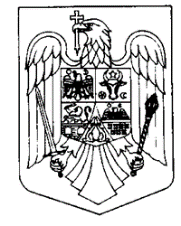 ORDONANŢA privind reorganizarea Companiei Naţionale de Autostrăzi şi Drumuri Naţionale din România - S.A. şi înfiinţarea Companiei Naţionale de Investiţii Rutiere S.A. În temeiul art. 108 din Constituţia României, republicată, şi al art. 1 pct. VIII din Legea nr. 123/2016 privind abilitarea Guvernului de a emite ordonanţe,  Guvernul României adoptă prezenta ordonanţă. Art. I. – (1) Începând cu data intrării în vigoare a prezentei ordonanţe, Compania Naţională de Autostrăzi şi Drumuri Naţionale din România – S.A., denumită în continuare C.N.A.D.N.R., înfiinţată potrivit prevedrilor Ordonanţei de urgenţă nr.84/2003 pentru înfiinţarea Companiei Naţionale de Autostrăzi şi Drumuri Naţionale din România - S.A. prin reorganizarea Regiei Autonome "Administraţia Naţională a Drumurilor din România", publicată în Monitorul Oficial al României, Partea I, nr. 694 din 3 octombrie 2003, aprobată cu modificări şi completări prin Legea nr. 47/2004, cu modificările şi completările ulterioare, îşi schimbă denumirea în Compania Naţională de Administrare a Infrastructurii Rutiere, denumită în continuare C.N.A.I.R.(2) În termen de 30 de zile de la intrarea în vigoare a prezentei ordonanţe, Ministerul Transporturilor va împuternici reprezentanţii Adunării Generale a Acţionarilor din cadrul Companiei Naţionale de Autostrăzi şi Drumuri Naţionale din România - S.A. să aprobe schimbarea denumirii companiei potrivit alin.(1).(3) În tot cuprinsul Ordonanţei de urgenţă nr.84/2003 precum şi în statutul companiei se va înlocui denumirea companiei din C.N.A.D.N.R. în C.N.A.I.R.(3) În toate actele, contractele/convenţiile încheiate, accesările de fonduri externe rambursabile/nerambursabile, contractele de împrumut, litigiile, asocierile, participările la capitalul social precum şi a altor documente emise de companie, începând cu data intrării în vigoare a prezentei ordonanţe se va utiliza denumirea C.N.A.I.R.(4) C.N.A.I.R. se subrogă în toate drepturile şi obligaţiile C.N.A.D.N.R., care reies din contractele/convenţiile încheiate, accesările de fonduri externe rambursabile/ nerambursabile, contractele de împrumut, litigiile, asocierile, participaţiile la capitalul social precum şi a oricăror angajamente legale încheiate de C.N.A.D.N.R. de la data schimbării denumirii acesteia.Art. II. - Ordonanţa de urgenţă a Guvernului nr. 84/2003 pentru înfiinţarea Companiei Naţionale de Autostrăzi şi Drumuri Naţionale din România - S.A. prin reorganizarea Regiei Autonome "Administraţia Naţională a Drumurilor din România", publicată în Monitorul Oficial al României, Partea I, nr. 694 din 3 octombrie 2003, aprobată cu modificări şi completări prin Legea nr. 47/2004, cu modificările şi completările ulterioare, se modifică şi se completează după cum urmează:La articolul 3, alineatul (7) se modifică şi va avea următorul cuprins:„(7) Sursele de finanţare ale C.N.A.I.R. cuprind :a) venituri propriib) fonduri externe nerambursabilec) credite interne şi externe contractate în nume propriud) alocaţii de la bugetul de state) alte surse legal constituite.”După alineatul (7) al articolului 3 se introduc cinci noi alineate, alineatele (8)-(12), cu următorul cuprins:	"(8) Veniturile proprii ale C.N.A.I.R. se constituie din:a) venituri rezultate din exploatarea bunurilor proprietate publică a statului concesionate C.N.A.I.R. pe bază de contract de concesionare legal încheiat;b) veniturile obţinute, în lei şi în valută, din colectarea tarifului de utilizare şi a tarifului de trecere pe reţeaua de autostrăzi, drumuri expres şi drumuri naţionale  din România aflate în administrarea C.N.A.I.R., stabilite potrivit legislaţiei în vigoare; c) veniturile încasate din executarea garanţiilor de participare la licitaţii;d) venituri din valorificarea bunurilor rezultate din dezmembrarea construcţiilor expropriate pentru cauză de utilitate publică, în condiţiile legii, situate pe coridoarele de expropriere ale lucrărilor de utilitate publică de interes naţional.(9) Veniturile proprii prevăzute la alin. (8) lit.a) şi b) se utilizează pentru:a) proiectarea, repararea, administrarea, întreţinerea şi exploatarea infrastructurii rutiere;b) plata cheltuielilor suplimentare, ce depăşesc valoarea cheltuielilor diverse şi neprevăzute din devizul general privind cheltuielile necesare realizării obiectivului de investiţii, aferente lucrărilor rezultate în urma schimbării, în condiţiile legii, a soluţiilor tehnice şi/sau constructive şi a exproprierilor aferente acestora; c) finanţarea investiţiilor proprii;d) rambursări de credite, plăţi de dobânzi şi de comisioane aferente creditelor contractate de C.N.A.I.R. potrivit art. 11 alin.(5);e) plata penalităţilor, dobânzilor de întârziere precum şi a altor cheltuieli aferente acestora stabilite pe baza contractului de achiziţie publică legal încheiat ori de instanţă sau comisiile de adjudecare a disputelor conform clauzelor contractuale, inclusiv pentru obiectivele de investiţii finanţate de la bugetul de stat;f) acoperirea integrală a cheltuielilor de personal, administrare şi funcţionare a companiei;g) cheltuieli de investiţii în domeniul public al statului pentru proiectele aflate în administrare la data intrării în vigoare a prezentei ordonanțe, inclusiv exproprieri potrivit prevederilor legale în vigoare pentru proiectele pe care le are în implementare;h) rambursări de credite, de plăţi de dobânzi şi de comisioane contractate de stat;i) cheltuieli stabilite prin decizii ale comisiilor de adjudecare a disputelor pentru obiective de investiţii din domeniul public al statului şi a căror finanţare este asigurată de la bugetul de stat conform prevederilor legale, cu excepţia dobânzilor, penalităţilor şi altor cheltuieli aferente acestora;j) stingerea obligaţiilor stabilite prin hotărâri judecătoreşti şi arbitrale care constituie titluri executorii aferente obiectivelor de investiţii din domeniul public al statului şi a căror finanţare este asigurată de la bugetul de stat cu excepţia dobânzilor, penalităţilor şi altor cheltuieli aferente acestora.	(10) Veniturile proprii prevăzute la alin.(8) lit. c), d) se utilizează pentru întreţinerea şi exploatarea infrastructurii rutiere, precum şi pentru implementarea proiectelor de infrastructură naţională de transport rutier.(11) Surselele proprii de finanţare reprezentate de disponibilul neutilizat din anii anteriori rezultat din diferenţa între profitul net repartizat ca sursă proprie de finanţare sau pentru dezvoltare repartizat conform legii la care se adaugă cheltuielile cu amortizarea imobilizărilor necorporale şi corporale realizate din surse proprii şi sumele proprii efectiv utilizate pentru plăţi aferente investiţiilor din surse proprii, se pot reporta şi se pot utiliza într-o perioadă ulterioară, constituindu-se ca sursă pentru finanţarea investiţiilor pentru retehnologizare. Din aceste surse de finanţare se finanţează cu prioritate achiziţia de dotări independente necesare pentru activitatea curentă a C.N.A.I.R., precum şi pentru dotările cu maşini, echipamente şi utilaje necesare activităţii de întreţinere şi mentenanţă executate în regie proprie.(12) Alte surse legal constituite reprezintă veniturile încasate din executarea garanţiilor de bună execuţie, veniturile încasate din executarea garanţiilor aferente sumelor reţinute, veniturile încasate din executarea garanţiilor tehnice pentru asigurarea calităţii lucrărilor executate, veniturile încasate din alte garanţii constituite conform contractelor încheiate precum şi din penalităţile contractuale şi dobânzile de întârziere în executarea contractelor, indiferent de sursa de finanţare.”	3. Articolul 11 se modifică şi va avea următorul cuprins:	”Art. 11. - (1) C.N.A.I.R. beneficiază de sume de la bugetul de stat pentru:	a) reabilitarea autostrăzilor, drumurilor expres, drumurilor naţionale, variantelor ocolitoare precum şi a altor elemente de infrastructură rutieră naţională pentru proiectele de infrastructură de transport rutier pe care le are în implementare la data intrării în vigoare a prezentei ordonanţe ;	b) proiectarea, exploatarea, dezvoltarea, modernizarea, construcţia de autostrăzi, drumuri expres, drumuri naţionale, variante ocolitoare şi a altor elemente de infrastructură rutieră naţională, precum şi reparaţiile capitale aferente autostrăzilor, drumurilor expres, drumurilor naţionale, variantelor ocolitoare şi a altor elemente de infrastructură rutieră naţională, pentru proiectele de infrastructură de transport rutier pe care le are în implementare la data intrării în vigoare a prezentei ordonanţe ;	c) plata contravalorii, materialelor, lucrărilor şi serviciilor aferente întreţinerii infrastructurii rutiere naţionale;	d) alte cheltuieli de investitii, inclusiv dotări independente reprezentând utilaje şi echipamente necesare activităţii de întreţinere a infrastructurii rutiere executate în regie proprie sau pentru intervenţii la infrastructura rutieră naţională;	e) rambursări de credite, de plăţi de dobânzi şi de comisioane contractate de stat.	(2) De la bugetul de stat se reconstituie plăţile efectuate din veniturile proprii ale companiei, prevăzute la art. 3 alin.(9) lit.g) –h).	(3) De la bugetul de stat se reconstituie plăţile efectuate din veniturile proprii ale companiei, prevăzute la art. 3 alin.(9) lit. i) –j) condiţionat de justificarea privind cauzele obiective care au determinat cheltuielile suplimentare stabilite prin decizii ale comisiilor de adjudecare a disputelor, hotărâri judecătoreşti şi arbitrale, din care rezultă inexistenţa culpei exclusive a C.N.A.I.R. (4) Fondurile externe nerambursabile ale C.N.A.I.R. se utilizează în conformitate cu prevederile contractelor/memorandumurilor de finanţare.(5) Creditele interne şi externe contractate de C.N.A.I.R. în nume propriu, în condiţiile legii, se utilizează pentru proiectarea, repararea, întreţinerea, exploatarea, reabilitarea, dezvoltarea, modernizarea şi construcţia infrastructurii rutiere şi alte cheltuieli de investiţii. Contractarea de credite în nume propriu de către C.N.A.I.R. se aprobă de către Guvern prin memorandum şi pot fi garantate numai cu veniturile proprii constituite conform art.3 alin.(8) lit.b) precum şi cu activele proprii deţinute în proprietate de C.N.A.I.R.	(6) Alte surse legal constituite se utilizează pentru lucrări indiferent de natura acestora necesare în vederea continuării şi finalizării obiectivelor pentru atingerea cărora au fost încheiate respectivele contracte, inclusiv pentru finanţarea cheltuielilor suplimentare care pot apărea în vederea atingerii obiectivelor contractelor, cu respectarea legislaţiei în vigoare, cu condiţia încadrării în valoarea indicatorilor tehnico-economici aprobaţi conform legii.	(7) C.N.A.I.R. poate solicita de la bugetul de stat şi transfera în conturile de venituri proprii, deschise la bănci, sumele aferente reconstituirii plăţilor efectuate din venituri proprii potrivit alin.(2) şi (3).” Art. III. - Prin ordin al ministrului transporturilor, publicat în Monitorul Oficial al României Partea I, în termen de 30 de zile de la intrarea în vigoare a prezentei ordonanţe  se aprobă categoriile de cheltuieli ce se suportă de la bugetul de stat pentru:(a) reabilitarea, exploatarea, dezvoltarea, extinderea, modernizarea precum şi pentru reparaţiile capitale aferente autostrăzilor, drumurilor expres,   drumurilor naţionale, variantelor ocolitoare, şi a altor elemente de infrastructură rutieră naţională;b) materialele, lucrările şi serviciile aferente întreţinerii infrastructurii rutiere naţionale;c) alte cheltuieli de investitii, inclusiv dotări independente reprezentând utilaje şi echipamente necesare activităţii de întreţinere a infrastructurii rutiere executate în regie proprie sau pentru intervenţii la infrastructura rutieră naţională.Art. IV. - 1. (1) Începând cu data intrării în vigoare a prezentei ordonanţe, se înfiinţează Compania Naţională de Investiţii Rutiere S.A. denumită în continuare C.N.I.R. ca societate comercială pe acţiuni potrivit Legii societăţilor nr. 31/1990, republicată, cu modificările şi completările ulterioare, cu personalitate juridică, de interes strategic national, care se organizează şi funcţionează sub autoritatea Ministerului Transporturilor pe bază de gestiune economică şi autonomie financiară distinctă, cu respectarea legislaţiei în vigoare, care va asigura serviciul public de dezvoltare a infrastructurii de transport rutiere pentru transportul populaţiei şi a măfurilor în condiţii de siguranţă a circulaţiei, timpi de deplasare comparabili cu cei din Uniunea Europeană şi confort în trafic. Serviciul public asigurat de C.N.I.R. este parte din serviciul public de interes general care asigură circulaţia populaţiei şi a mediului de afaceri pe reţeaua naţională de transport.	(2) C.N.I.R. poate înfiinţa sucursale, reprezentanţe, agenţii şi alte asemenea subunităţi în ţară şi în străinătate, în condiţiile legii şi ale statutului. Aceste subunităţi vor efectua operaţiuni contabile până la nivelul balanţei de verificare, în condiţiile Legii contabilităţii nr. 82/1991, republicată. Pentru dezvoltarea unor proiecte de infrastructură de transport C.N.I.R. poate înfiinţa sucursale sau filiale inclusiv în parteneriat cu Instituţiile Financiare Internaţionale.(3) Filiale ale C.N.I.R pot fi înfiinţate la propunerea adunării generale extraordinare a acţionarilor, potrivit legii şi statutului. 	2. (1) C.N.I.R. este dezvoltatorul de infrastructură de transport rutier de interes public de natura autostrăzilor, drumurilor expres, drumurilor naţionale, variantelor ocolitoare precum şi a altor elemente de infrastructură care fac parte din strategiile naţionale sau din documentele strategice aprobate în acest sens şi are drepturile, obligaţiile şi răspunderile ce îi revin în această calitate, potrivit reglementărilor interne şi actelor juridice internaţionale la care România este parte.(2) C.N.I.R. va avea  drept  obiect principal de activitate:a) Proiectarea, construirea, reabilitarea, modernizarea, repararea pe perioadele de garanţie tehnică a autostrăzilor până la data predării către C.N.A.I.R., drumurilor expres, drumurilor naţionale, variantelor ocolitoare precum şi a altor elemente de infrastructură rutieră care fac parte din structura rutieră menţionată astfel cum acestea sunt aprobate prin documentele strategice la nivel naţional sau fac obiectul unor decizii ale autorităţilor publice naţionale în domeniul transporturilor;b) executarea de lucrări în regie proprie de natura celor menţionate la lit.a) cu respectarea prevederilor legale în domeniul ajutorului de stat şi a achiziţiilor publice;c) coordonarea dezvoltării unitare şi echilibrate a infrastructurii de transport rutier în acord cu sursele de finanţare disponibile şi cu documentele strategice aprobate la nivel naţional;d) încasarea lunar de la C.N.A.I.R. a unei cote părţi din rovigneta partajată precum şi din tarifele de trecere a podurilor, inclusiv din alte venituri după mecanismul prevăzut în prezenta ordonanţă;e) desfăşoară activităţi de concesionare a spaţiilor de servicii situate de-a lungul autostrăzilor şi a drumurilor expres pentru asigurarea de servicii necesare desfăşurării traficului auto precum şi a altor activităţi economice;(3) C.N.I.R. va putea efectua orice alte operaţiuni şi activităţi legale necesare realizării obiectului său de activitate stabilit în statut. (4) C.N.I.R. poate să deţină acţiuni sau părţi sociale din capitalul social al altor societăţi comerciale şi să decidă, în condiţiile legii, asocierea cu persoane juridice, române sau străine.3. (1) C.N.I.R. are dreptul să utilizeze, în condiţiile legii, zona de siguranţă şi zona de protecţie a infrastructurii rutiere de drumuri de interes naţional, aşa cum sunt definite în Ordonanţa Guvernului nr. 43/1997, republicată, cu modificările şi completările ulterioare, în scopul desfăşurării în bune condiţii a activităţilor de implementare a proiectelor de infrastructură de transport rutier, dezvoltare a infrastructurii rutiere precum şi a celor de concesionări servicii. (2) C.N.I.R. va acţiona imediat, în condiţiile legii, pentru oprirea oricăror lucrări sau pentru mutarea, dezafectarea ori desfiinţarea construcţiilor, instalaţiilor şi panourilor publicitare amplasate ilegal în zona de siguranţă sau de protecţie a infrastructurii rutiere de drumuri naţionale, fără plata vreunei despăgubiri, precum şi pentru recuperarea pagubelor produse în zona de protecţie a infrastructurii rutiere de drumuri naţionale. 4. (1) Capitalul social iniţial al C.N.I.R. este în valoare de 50.000.000 lei şi este subscris şi integral vărsat în numerar de Statul Român în calitate de acţionar unic care îşi exercită drepturile şi îşi îndeplineşte obligaţiile prin Ministerul Transporturilor în calitate de reprezentant legal al Statului Român.	(2) Capitalul social al C.N.I.R. este divizat în 5.000.000 de acţiuni cu o valoare nominală de 10 lei fiecare deţinute în totalitate de Statul Român prin reprezentant legal Ministerul Transporturilor.	(3) Un procent de maxim 15% din valoarea acţiunilor deţinute de Statul Român în capitalul social al C.N.I.R. poate fi tranzacţionat la bursă sau poate fi vândut în mod direct către Instituţiile Financiare Internaţionale cu aprobarea Adunării Generale a Acţionarilor;	(4) C.N.I.R. se poate privatiza, în condiţiile legii statul având opţiunea de a păstra pachetul majoritar de acţiuni sau acţiunea nominativă de control. Aprobarea privatizării se dispune prin act normativ.	(5) C.N.I.R. poate participa cu capital, în condiţiile legii, la constituirea de societăţi comerciale cu obiect de activitate similar sau conex, împreună cu persoane fizice şi/sau juridice, române şi/sau străine, inclusiv cu Instituţiile Financiare Internaţionale.	(6) Se autorizează Ministerul Finanţelor Publice să efectueze modificările care sunt necesare în volumul şi structura cheltuielilor de capital ale ordonatorului principal de credite din cadrul Ministerului Transporturilor pentru a subscrie şi vărsa în numerar capitalul social al C.N.I.R.	(7) Capitalul social al C.N.I.R. vărsat iniţial se poate utiliza, cu respectarea prevederilor legale privind achiziţiile publice, pentru achiziţionarea de echipamente, dotări independente, mobilier de birou, cheltuieli cu chiria, cheltuieli de personal şi cheltuieli de funcţionare până la data primei încasări a rovignetei partajate de la C.N.A.I.R., cheltuieli de constituire precum şi pentru alte categorii de cheltuieli iniţiale necesare pentru desfăşurarea obiectului de activitate.	5. (1) C.N.I.R. poate deţine în proprietate bunuri mobile şi imobile dacă acestea sunt finanţate din venituri proprii, din vărsăminte ale acţionarilor la capitalul social alţii decât Statul Român, donaţii sau alte surse legal constituite altele decât cele care provin din bugetul de stat.	(2) În categoria elementelor de infrastructură rutieră care fac parte din proprietatea publică a Statului Român sunt incluse:a) Reţeaua de autostrăzi, drumuri expres, drumuri naţionale, variante ocolitoare astfel cum sunt prevăzute în anexa nr. 1 la Hotărârea Guvernului nr. 540/2000 privind aprobarea încadrării în categorii funcţionale a drumurilor publice şi a drumurilor de utilitate privată deschise circulaţiei publice, cu modificările ulterioare care cuprinde ansamblul de elemente tehnice format din suprastructura şi infrastructura drumului, situat în cadrul amprizei cu terenul aferent, precum şi suprafeţele de teren situate de o parte şi de cealaltă a drumului, care formează zonele de siguranţă, în limitele prevăzute în Ordonanţa Guvernului nr. 43/1997 privind regimul drumurilor, republicată, cu modificările şi completările ulterioare;b) Podurile, tunelurile, viaductele, pasajele denivelate şi alte lucrări de artă care cuprind ansamblul elementelor constructive ale podurilor, podeţelor, tunelelor, viaductelor şi pasajelor denivelate, cu terenul aferent;c) Locurile de parcare, oprire şi staţionare, indicatoarele de semnalizare rutieră şi celelalte dotări pentru siguranţa circulaţiei care cuprind ansamblul elementelor constructive şi a dotărilor locurilor de parcare, oprire, staţionare, precum şi al elementelor pentru siguranţa circulaţiei;d) Lucrările de consolidare, de protecţie şi de apărare, plantaţiile rutiere şi terenurile aferente pe care sunt amplasate care cuprind zidurile de sprijin, polatele, pereurile, pragurile, epiurile, apărările de maluri, apeductele, drenurile, casiurile, chesoanele, plantaţiile de arbori, arbuşti, spaţiile verzi şi terenul aferent tuturor acestora;e) Clădirile de serviciu şi orice alte construcţii, amenajări sau instalaţii destinate apărării sau exploatării autostrăzilor ori drumurilor naţionale, inclusiv terenurile necesare aferente care cuprind construcţiile, amenajările şi instalaţiile (clădiri, şoproane, rampe, depozite materiale antiderapante, rezervoare de carburanţi, împrejmuiri, anexe şi altele asemenea), cu terenurile aferente, destinate, potrivit legii sau reglementărilor specifice, apărării sau exploatării autostrăzilor sau drumurilor naţionale.	6. (1) Pe perioada implementării proiectelor de infrastructură de transport rutier C.N.I.R. deţine în administrare terenurile expropriate conform legii, proprietatea publică a Statului Român care sunt necesare pentru implementarea şi dezvoltarea proiectelor de infrastructură de transport.	(2) Odată cu întocmirea procesului verbal de recepţie la terminarea lucrărilor pentru proiectele de infrastructură de transport rutier se întocmeşte de către C.N.I.R. protocolul de transfer a elementelor de infrastructură rutieră către C.N.A.I.R. care va cuprinde informaţii referitoare la denumirea obiectivului de investiţii, valoarea obiectivului de investiţii, durata de execuţie, garanţiile obiectivului de investiţii indiferent de natura acestuia, denumirea consultantului şi datele de contact, denumirea proiectantului şi datele de contact, denumirea executantului de lucrări şi datele de contact precum şi orice alte informaţii de care dispune C.N.I.R. pentru proiect odată cu întocmirea protocolului de transfer.	(3) Modelul protocolului de transfer a elementelor de infrastructură prevăzut la alin.(2) se aprobă prin ordin al Ministrului Transporturilor în termen de 90 de zile de la data intrării în vigoare a prezentei ordonanţe.	 (4) Pe baza protocolului de transfer a elementelor de infrastructură rutieră încheiat între C.N.I.R. şi C.N.A.I.R. se va încheia act adiţional la contractul de concesiune între Ministerul Transporturilor şi C.N.A.I.R., document în baza căruia aceasta va exercita drepturile şi obligaţiile inclusiv cele referitoare la administrare şi întreţinere, prevăzute de lege în calitate de concesionar al bunurilor proprietate publică a Statului Român.	(5) Protocolul de transfer a elementelor de infrastructură rutieră are valoare de document justificativ pentru înregistrarea bunurilor proprietate publică a Statului Român în evidenţa contabilă a Ministerului Transporturilor precum şi în evidenţa contabilă a C.N.A.I.R..	(6) De la data încheierii protocolului de transfer a elementelor de infrastructură rutieră menţionat la alin.(2) din prezenta ordonanţă  C.N.A.I.R. se subrogă în drepturile şi obligaţiile C.N.I.R. referitoare la constituirea şi utilizarea garanţiilor tehnice, garanţiilor de bună execuţie precum şi a altor categorii de garanţii prevăzute de contractele de execuţie lucrări, contractele încheiate cu consultanţii şi proiectanţii precum şi în alte drepturi şi obligaţii care sunt rezultatul contractelor legal încheiate de C.N.I.R., în legătură cu proiectul de infrastructură rutier care face obiectul transferului.	(7) Subrogarea în drepturile şi obligaţiile C.N.I.R. trebuie prevăzută în contractele de execuţie lucrări, contractele de consultanţă, contractele de proiectare şi/sau în contractele de asistenţă juridică pe care aceasta urmează să le încheie potrivit legii şi se notifică către executantul de lucrări, consultant, proiectant sau prestator de servicii juridice înainte cu cel puţin 15 zile calendaristice de la data intrării în vigoare a clauzelor contractuale de subrogare. Aceleaşi prevederi referitoare la subrogarea în drepturi şi obligaţii se aplică pentru orice tip de contract legal încheiat de C.N.I.R., în legătură cu proiectul de infrastructură de transport rutier care face obiectul transferului către C.N.A.I.R.	(8) Procedurile legale privind exproprierile de terenuri precum şi cele referitoare la obţinerea de avize, acorduri necesare dezvoltării proiectelor de infrastructură de transport rutier se iniţiază, se derulează şi se finalizează de către C.N.I.R., prin direcţiile sale de specialitate.	7. (1) C.N.I.R. este condusă de adunarea generală a acţionarilor potrivit prevederilor Legii nr.31/1990 privind societăţile comerciale cu modificările şi completările ulterioare;(2) Adunarea generală a acţionarilor este formată din doi reprezentanţi ai Statului Român prin reprezentatul său legal Ministerul Transporturilor, dacă legea nu prevede altfel şi are atribuţii şi competenţe stabilite prin statut în conformitate cu legislaţia în vigoare.(3) Împuterniciţii mandataţi să reprezinte interesele capitalului de stat în adunarea generală a acţionarilor sunt numiţi şi revocaţi din funcţii prin ordin al ministrului transporturilor. Numirea primilor reprezentanţi ai adunării generale a acţionarilor se face în termen de maximum 30 de zile de la intrarea în vigoare a prezentei ordonanţe.(4) Până la privatizarea C.N.I.R. interesele capitalului de stat vor fi reprezentate de Ministerul Transporturilor, prin împuterniciţii mandataţi să reprezinte interesele capitalului de stat în adunarea generală a acţionarilor. 	8. (1) C.N.I.R. este administrată de un consiliu de administraţie format din 7-9 membrii care sunt numiţi prin recrutare potrivit prevederilor legale în vigoare.	(2) Numărul membrilor Consiliului de Administraţie este stabilit prin statut.	(3) Mandatul membrilor Consiliului de Administraţie este de 4 ani, potrivit legii.	(4) Numirea, revocarea, suspendarea membrilor Consiliului de Administraţie se face potrivit legii.	(5) Până la organizarea şi definitivarea procesului de recrutare a membrilor Consiliului de Administraţie al societăţii, administratori au statut de administratori interimari şi sunt numiţi prin ordin al ministrului transporturilor.	(6) Administrarea C.N.I.R. se realizează pe baza unui plan de administrare elaborat şi aprobat conform legii. Respingerea planului de către Adunarea Generală a Acţionarilor în condițiile legii echivalează cu încetarea de drept a calităţii de administrator C.N.I.R.	(7) Între Adunarea Generală a Acţionarilor şi membrii Consiliului de Administrație se încheie contract de administrare, potrivit legii.	(8) Consiliul de Administraţie al C.N.I.R. are atribuţiile şi competenţele stabilite prin statut, în conformitate cu legislaţia în vigoare.	9. (1) Conducerea executivă a C.N.I.R. este asigurată de Consiliul Director format din directorul general, directorii generali adjuncţi şi directorii executivi.	(2) Directorul General este numit în funcţie în urma organizării procesului de recrutare potrivit legii prin hotărâre a Consiliului de Administraţie. Până la organizarea procesului de recrutare directorul general este numit în funcţie, interimar, prin ordin al ministrului transporturilor.	(3) Directorul General şi membrii Consiliului Director pot fi numiţi administratori executivi, cu condiţia ca numărul acestora să nu depăşească o treime din numărul membrilor Consiliului de Administraţie.	(4) Între Directorul General şi Consiliul Director se încheie un contract de mandat în conformitate cu prevederile legale în vigoare.	(5) Directorii generali adjuncţi, directorii executivi sunt numiţi, revocaţi din funcţie şi suspendaţi prin decizie a Directorului General cu respectarea prevederilor contractului de mandat. Până la organizarea procesului de recrutare a membrilor Consiliului Director aceştia pot fi numiţi, revocaţi şi suspendaţi din funcţie prin decizie a Directorului General.	(6) Între Directorul General şi ceilalţi membrii ai Consiliului Director se încheie contract de mandat prin grija directorului general.	(7) Modelul de contract de mandat, drepturile şi obligaţiile membrilor Consiliului Director se aprobă prin decizie a Directorului General C.N.I.R.	(8) Atribuţiile şi competenţele membrilor Consiliului Director sunt stabilite prin Regulament a Consiliului Director aprobat de Consiliul de Administrație la propunerea directorulu general;	10. (1) Activitatea C.N.I.R. este supravegheată de un Consiliu de Supraveghere format din 7 membri din care:	- un membru este reprezentant a mediului academic din domeniul construcţiilor de căi ferate, drumuri şi poduri;	- doi membri sunt reprezentanţi ai Instituţiilor Financiare Internaţionale;	- doi reprezentanți ai Comisiilor de Transporturi din Senatul României și Camera Deputaților la propunerea președinților celor două camere;	- un reprezentant al Administației Prezidențiale;	- un reprezentant al Ministerului Transporturilor.	(2) Membrii Consiliului de Supraveghere sunt numiţi, revocaţi din funcţie şi suspendaţi prin ordin al ministrului transporturilor.	(3) Membrii Consiliului de Supraveghere beneficiază de o singură indemnizaţie de şedinţă, lunar în procent de 15% din remuneraţia brută a directorului general C.N.I.R.	(4) Membrii Consiliului de Supraveghere au în principal următoarele atribuţii principale:	a) supraveghează permanent activitatea curentă şi de investiţii a companiei;	b) supraveghează permanent execuția bugetului de venituri şi cheltuieli al companiei, inclusiv modificările acestuia ulterioare aprobării;	c) supraveghează modul de întocmire a situaţiilor financiare ale companiei inclusiv raportările semestriale;	d) supraveghează politica de investiții și modul de implementare a programelor de investiţii ale companiei;	e) supraveghează politica de contractare de credite precum și contractarea de credite interne şi externe, asigurarea de garanţii necesare şi exercită orice alte atribuţii în domeniul contractării de surse împrumutate pentru finanţarea proiectelor de investiţii;	f) supraveghează participarea cu capital social la alte companii;	g) supraveghează asocierile şi parteneriatele la care compania este parte;	h) formulează recomandări pentru îmbunătăţirea activităţii curente şi de investiţii a companiei;	j) formulează propuneri şi recomandări de îmbunătăţire a cadrului instituţional şi de perfecţionare a personalului implicat în implementarea proiectelor de infrastructură de transport;	k) sesizează directorul general al companiei ori de câte ori constată că există riscuri financiare, riscuri de întârziere şi blocaj în implementarea proiectelor de infrastructură de transport rutier sau de orice altă natură în desfăşurarea activităţii companiei;	l) îndeplineşte orice alte atribuţii în domeniul îmbunătăţirii activităţii curente şi de investiţii a companiei.	(5) Şedinţele Consiliului de Supraveghere se convoacă de regulă lunar sau ori este nevoie, de către preşedintele Consiliului de Supraveghere sau la propunerea unei treimi din membrii Consiliului de Supraveghere.	(6) În exercitarea atribuţiilor sale Consiliul de Supraveghere emite recomandări.(7) Recomandările Consiliului de Supraveghere se emit prin votul majorităţii simple, inclusiv prin vot electronic dacă este cazul, dacă la sedinţe sunt prezenţi cel puţin două treimi din numărul membrilor consiliului.	(8) Recomandările Consiliului de Supraveghere se transmit Consiliului de Administrație directorului general şi Consiliului Director. Orice recomandare a consiliului poate sta la baza fundamentării deciziilor ulterioare ale organelor de conducere din cadrul C.N.I.R.	(9) Membrii Consiliului de Supraveghere aleg din rândul acestora un preşedinte, cu votul majorităţii simple cu condiţia ca la şedinţă să fie prezenţi cel puţin două treimi din numărul membrilor consiliului. Preşedintele Consiliului de Supraveghere se alege, se revocă, se suspendă din funcţie prin decizie a Consiliului de Supraveghere.	(10) Membrii Consiliului de Supraveghere aprobă Regulamentul de Organizare şi Funcţionare al consiliului în termen de 15 zile de la data constituirii acestuia.11. (1) Sursele de finanţare ale C.N.I.R. cuprind:a) venituri propriib) fonduri externe nerambursabilec) credite interne şi externe contractate în nume propriud) alocaţii de la bugetul de state) alte surse legal constituite.”	(2) Veniturile proprii ale C.N.I.R. se constituie din:a) venituri rezultate din exploatarea bunurilor proprietate publică a statului concesionate de C.N.I.R. ca spaţii de servicii pe bază de contract de concesionare legal încheiat;b) veniturile obţinute din partajarea rovignetei încasate lunar de C.N.A.I.R. inclusiv a tarifelor de trecere a podurilor precum şi cele din încasarea altor categorii de venituri rezultate din exploatarea bunurilor proprietatea publică a statului cu excepţia veniturilor din concesiuni de spaţii de servicii şi a celor din închirieri, în limita unui procent de 15% din valoarea acestora; c) veniturile încasate din executarea garanţiilor de participare la licitaţii;d) venituri din valorificarea bunurilor rezultate din dezmembrarea construcţiilor expropriate pentru cauză de utilitate publică, în condiţiile legii, situate pe coridoarele de expropriere ale lucrărilor de utilitate publică de interes naţional pe perioada implementării proiectelor de infrastructură de transport.(3) Sursele de finanţare din fonduri nerambursabile cuprind alocaţii din bugetul de stat în cadrul titlurilor din clasificaţia economică 56 Finanţări din fonduri externe nerambursabile pentru perioada de programare 2007-2013 şi a titlului 58 Finanţări din fonduri externe nerambursabile pentru perioada de programare 2014-2020 pentru dezvoltarea proiectelor de infrastructură de transport rutier astfel cum acestea sunt stabilite prin documentele strategice existente la nivel naţional. Sursele de finanţare din fonduri externe nerambursabile pentru perioada de programare 2014-2020 fac obiectul rambursării din bugetul Uniunii Europene cu respectarea regulilor de eligibilitate stabilite prin Programul Operaţional Infrastructură Mare. Sursele de finanţare din fonduri externe nerambursabile pentru perioada de programare 2007-2013 sunt utilizate pentru finalizarea proiectelor de infrastructură de transport rutier care au făcut obiectul finanţărilor din fonduri externe nerambursabile.(4) Creditele interne şi externe contractate în nume propriu de către C.N.I.R. cuprind acele categorii de credite care sunt contractate cu respectarea prevederilor legale în vigoare, inclusiv pentru constituirea garanţiilor aferente, care pot fi garantate cu bunurile proprietatea C.N.I.R. şi a veniturilor proprii de care aceasta dispune şi sunt utilizate pentru dezvoltarea proiectelor de infrastructură de transport rutier. Rambursarea acestor credite inclusiv dobânda şi comisioanele aferente se face din veniturile proprii ale companiei.(5) Alocaţiile din bugetul de stat cuprind alocaţiile bugetare din cadrul titlului 55 „Investiţii ale agenţilor economici”, ale titlului 65 „Programe cu finanţare rambursabilă”, titlul 30 „Dobânzi credite externe” şi titlul 81 „Rambursări credite externe”, pentru rambursarea împrumuturilor care sunt utilizate pentru dezvoltarea proiectelor de infrastructură de transport rutier aşa cum acestea sunt aprobate prin documentele strategice la nivel naţional. În cadrul alocaţiilor bugetare din cadrul titlului 55 Investiţii ale agenţilor economici pot fi cuprinse dacă este cazul şi alocaţii pentru intervenţii la proiectele de infrastructură de transport rutier pe perioada în care acestea se află în garanţie tehnică şi nu a fost întocmit protocolul de transfer a elementelor de infrastructură rutieră către C.N.A.I.R. cu condiția capitalizării acestor categorii de cheltuieli;(6) Alte surse legal constituite reprezintă veniturile încasate din executarea garanţiilor de bună execuţie, veniturile încasate din executarea garanţiilor aferente sumelor reţinute, veniturile încasate din executarea garanţiilor tehnice pentru asigurarea calităţii lucrărilor executate, veniturile încasate din alte garanţii constituite conform contractelor încheiate precum şi din penalităţile contractuale şi dobânzile de întârziere în executarea contractelor, veniturile încasate din titluri executorii, indiferent de sursa de finanţare. 12. (1)  Veniturile proprii prevăzute la pct. 11, alin.(2), lit.a) şi b) se utilizează pentru:a) proiectarea, modenizarea, reabilitarea, consolidarea, repararea şi exploatarea infrastructurii rutiere;b) plata cheltuielilor suplimentare, ce depăşesc valoarea cheltuielilor diverse şi neprevăzute din devizul general privind cheltuielile necesare realizării obiectivului de investiţii, aferente lucrărilor rezultate în urma schimbării, în condiţiile legii, a soluţiilor tehnice şi/sau constructive şi a exproprierilor aferente acestora; c) finanţarea investiţiilor proprii;d) rambursări de credite, plăţi de dobânzi şi de comisioane aferente creditelor contractate de C.N.I.R. potrivit pct. 11, alin.(4);e) plata penalităţilor, dobânzilor de întârziere precum şi a altor cheltuieli aferente acestora stabilite pe baza contractului de achiziţie publică legal încheiat ori de instanţă sau comisiile de adjudecare a disputelor conform clauzelor contractuale, inclusiv pentru obiectivele de investiţii finanţate de la bugetul de stat;f) acoperirea integrală a cheltuielilor de administrare, personal şi funcţionare a companiei;g) cheltuieli de investiţii în domeniul public al statului, inclusiv exproprieri potrivit prevederilor legale în vigoare;h) rambursări de credite, de plăţi de dobânzi şi de comisioane contractate de stat, dacă este cazul;i) cheltuieli stabilite prin decizii ale comisiilor de adjudecare a disputelor pentru obiective de investiţii din domeniul public al statului şi a căror finanţare este asigurată de la bugetul de stat conform prevederilor legale, cu excepţia dobânzilor, penalităţilor şi altor cheltuieli aferente acestora;j) stingerea obligaţiilor stabilite prin hotărâri judecătoreşti şi arbitrale care constituie titluri executorii aferente obiectivelor de investiţii din domeniul public al statului şi a căror finanţare este asigurată de la bugetul de stat cu excepţia dobânzilor, penalităţilor şi altor cheltuieli aferente acestora.	(2) Veniturile proprii prevăzute la pct. 11, alin.(2), lit. c) şi d) se utilizează pentru întreţinerea şi exploatarea infrastructurii rutiere pe perioada în care aceasta nu a fost predată la C.N.A.I.R., precum şi pentru implementarea proiectelor de infrastructură naţională de transport rutier.(3) Sursele proprii de finanţare reprezentate de disponibilul neutilizat din anii anteriori rezultat din diferenţa între profitul net repartizat ca sursă proprie de finanţare sau pentru dezvoltare repartizat conform legii la care se adaugă cheltuielile cu amortizarea imobilizărilor necorporale şi corporale realizate din surse proprii şi sumele proprii efectiv utilizate pentru plăţi aferente investiţiilor din surse proprii, se pot reporta şi se pot utiliza într-o perioadă ulterioară, constituindu-se ca sursă pentru finanţarea investiţiilor pentru retehnologizare. Din aceste surse de finanţare se finanţează cu prioritate achiziţia de dotări independente necesare pentru activitatea curentă a C.N.I.R., precum şi pentru dotările cu echipamente şi utilaje necesare activităţii de dezvoltare a infrastructurii de transport rutier executate în regie proprie.	 (4) C.N.I.R. beneficiază de surse de finanţare din fonduri externe nerambursabile pentru perioada de programare 2007-2013 precum şi pentru perioada de programare 2014-2020 şi de sume alocaţii de la bugetul de stat, inclusiv pentru:	a) executarea lucrărilor de reabilitare a autostrăzilor, drumurilor expres, drumurilor naţionale, variantelor ocolitoare precum şi a altor elemente de infrastructură rutieră naţională;	b) proiectarea, exploatarea, dezvoltarea, modernizarea, consolidarea, construcţia de autostrăzi, drumuri expres, drumuri naţionale, variante ocolitoare şi a altor elemente de infrastructură rutieră naţională, precum şi reparaţiile capitale aferente autostrăzilor, drumurilor expres, drumurilor naţionale, variantelor ocolitoare şi a altor elemente de infrastructură rutieră naţională;	c) alte cheltuieli de investitii, inclusiv dotări independente reprezentând utilaje şi echipamente necesare activităţii de dezvoltare a infrastructurii rutiere executate în regie proprie sau pentru intervenţii la infrastructura rutieră naţională pe perioada garanţiei tehnice până la predarea acestora la C.N.A.I.R.;	e) rambursări de credite, de plăţi de dobânzi şi de comisioane contractate de stat.	(5) Plăţile efectuate din veniturile proprii ale companiei, prevăzute la pct. 12, alin.(1) lit.g) şi h) se reconstituie de la bugetul de stat.	(6) plăţile efectuate din veniturile proprii ale companiei, prevăzute la pct. 12, alin.(1) lit. i) –j) se reconstituie de la bugetul de stat condiţionat de justificarea privind cauzele obiective care au determinat cheltuielile suplimentare stabilite prin decizii ale comisiilor de adjudecare a disputelor, hotărâri judecătoreşti şi arbitrale, din care rezultă inexistenţa culpei exclusive a C.N.I.R. (7) Fondurile externe nerambursabile ale C.N.I.R. se utilizează în conformitate cu prevederile contractelor/memorandumurilor de finanţare.(8) Creditele interne şi externe contractate de C.N.I.R. în nume propriu, în condiţiile legii, se utilizează pentru proiectarea, exploatarea, reabilitarea, dezvoltarea, consolidarea, modernizarea şi construcţia infrastructurii rutiere şi alte cheltuieli de investiţii. Contractarea de credite în nume propriu de către C.N.I.R. se aprobă de către Guvern prin memorandum şi pot fi garantate numai cu veniturile proprii constituite conform pct. 11, alin.(1), lit.b) precum şi cu activele proprii deţinute în proprietate de C.N.I.R.	(9) Alte surse legal constituite se utilizează pentru lucrări indiferent de natura acestora necesare în vederea continuării şi finalizării obiectivelor pentru atingerea cărora au fost încheiate respectivele contracte, inclusiv pentru finanţarea cheltuielilor suplimentare care pot apărea în vederea atingerii obiectivelor contractelor, cu respectarea legislaţiei în vigoare, cu condiţia încadrării în valoarea indicatorilor tehnico-economici aprobaţi conform legii.	(10) C.N.I.R. poate solicita de la bugetul de stat şi transfera în conturile de venituri proprii, deschise la bănci, sumele aferente reconstituirii plăţilor efectuate din venituri proprii potrivit alin.(5) şi (6).	13. (1) C.N.I.R. încasează lunar de la C.N.A.I.R. un procent de 15% din valoarea rovignetei încasate, tarifelor de trecere a podurilor precum şi din alte venituri rezultate din exploatarea bunurilor proprietate publică pe care la are concesionate, cu excepţia veniturilor din concesiuni spaţii de servicii şi a veniturilor din închirieri.	(2) C.N.A.I.R. virează lunar sumele menţionate la alin.(1) până la data de 25 a fiecărei luni pentru luna precedentă. Viramentul se va face în contul indicat de C.N.I.R., însoţit de un decont justificativ privind modalitatea de calcul a sumelor virate.	(3) Pentru nevirarea la termen a sumelor menţionate la alin.(1) sau pentru virarea parţială a acestor sume ori pentru determinarea eronată a cuantumului sumelor datorate şi nevirarea acestora la termen C.N.A.I.R. datorează majorări, dobânzi şi alte accesorii în cuantumul prevăzut de lege pentru creanţele bugetare.	(4) Veniturile rezultate din aplicarea alin.(3) sunt venituri proprii ale C.N.I.R.	(5) Verificarea modului de calcul, virarea la termen, stabilirea accesoriilor menţionate la alin.(3) precum şi orice alte măsuri în legătură cu acestea se face de către persoane împuternicite prin ordin al ministrului transporturilor.	(6) În primul an de funcţionare al C.N.I.R. stabilit de la data înmatriculării acesteia la Registrul Comerţului, sumele menţionate la alin.(1), se virează lunar proporţional cu numărul de angajaţi ai C.N.I.R. cu contract individual de muncă înregistrat în sistemul electronic Revisal, în luna precedentă efectuării viramentului.  Pentru determinarea proporţiei luate în calcul în vederea efectuării viramentului se va lua ca bază de calcul un număr total de 400 de angajaţi.	(7) Reconstituirile de plăţi din bugetul de stat ca urmare a plăţilor efectuate din venituri proprii ale C.N.A.I.R. prevăzute la art.11, alin.(2) şi (3) din prezenta ordonanţă  se iau în calcul la determinarea sumelor menţionate la alin.(1).	14. (1) Organigrama şi numărul de posturi al C.N.I.R. se aprobă de către Adunarea Generală a Acţionarilor, cu avizul Consiliului de Administraţie, la propunerea directorului general.	(2) La elaborarea organigramei se va ţine cont de organizarea C.N.I.R. atât la nivel central cât şi la nivel regional astfel încât să fie asigurate inclusiv structuri de monitorizare şi implementare a proiectelor de infrastructură de transport atât la nivel central cât şi la nivel regional;	(3) Organigrama C.N.I.R. va asigura următoarele funcţiuni la nivel central şi regional astfel:	a) la nivel central: - funcţiuni de bază: monitorizare şi implementare proiecte, dezvoltare proiecte, proiectare, achiziţii publice, concesiuni precum şi alte funcţiuni necesare desfăşurării activităţilor de bază; - funcţiuni suport: economică, juridică, resurse umane, administrativ, sănătate şi securitate în muncă, IT, informaţii clasificate, registratură/secretariat, secretariat AGA/CA, consilieri, structuri de control şi alte funcţii conexe;	b) la nivel regional: 	funcţiuni de bază: monitorizare şi implementare proiecte, dezvoltare proiecte, proiectare, achiziţii publice și funcțiuni suport: administrative, resurse umane, financiar contabil, juridic, IT, registratură precum şi alte funcţiuni necesare desfăşurării activităţilor de bază. 	(4) Funcţiunile suport pot fi înfiinţate şi la nivel regional cu aprobarea Adunării Generale ale Acţionarilor, cu avizul Consiliului de Administraţie, la propunerea directorului general în măsura în care acestea sunt necesare pentru îmbunătăţirea activităţii de monitorizare şi implementare a proiectelor de infrastructură de transport rutier sau pentru a asigura autonomie funcţională şi de gestiune acestora.	15. (1) Personalul C.N.I.R. este angajat pe bază de contract individual de muncă încheiat conform legii, numai prin concurs organizat pe baza unui Regulament aprobat de Consiliul de Administraţie, la propunerea directorului general al companiei, cu excepţia directorului general care deţine contract de administrare potrivit legii şi a membrilor Consiliului Director care deţin contract de mandat pentru care se organizează recrutare în condiţiile legii iar pentru personalul Consiliului Director prin recrutare aprobată pe bază de Regulament prin decizie a directorului general.	(2) Concursurile  sau după caz recrutările pentru funcţiile de director general, director general adjunct şi director executivi precum şi pentru funcţiile de bază din cadrul C.N.I.R. vor avea publicitatea asigurată la nivel naţional şi în limita posibilităţilor dacă este necesar la nivel internaţional.	(3) La recrutarea personalului angajat prin concurs pe funcţiile de bază ale C.N.I.R. se va ţine cont de următoarele criterii:	a) pregătirea profesională în domeniul construcţiei de drumuri şi poduri sau după caz construcţii civile;	b) experienţa profesională corespunzătoare funcţiei pentru care s-a organizat concursul;	c) probitatea morală pentru ocuparea postului scos la concurs;	d) alte criterii stabilite prin Regulamentul de organizare a concursurilor.	(4) Dacă unităţile de implementare ale proiectelor prevăd şi funcţii de economist sau jurist sau alte funcţii necesare implementării proiectelor se va lua în considerare pregătirea profesională şi experienţa în mod corespunzător.	(5) Testarea cunoştinţelor personalului recrutat prin concurs pentru funcţiile de bază în domeniul implementării proiectelor va avea în vedere punctarea următoarelor categorii de cunoştinţe:	a) cunoştinţe de specialitate în domeniul drumurilor şi podurilor/economic/juridic după caz;	b) cunoştinţe de specialitate în domeniul managementului de contract FIDIC;	c) alte categorii de cunoştinţe necesare ocupării posturilor care reprezintă maxim 30 puncte din totalul punctajului acordat.	(6) Comisiile de concurs/recrutare după caz vor fi formate de regulă din 5 membri numiţi prin decizie a directorului general C.N.I.R. care vor cuprinde:	- doi reprezentanţi ai mediului academic cu probitate profesională din domeniul drumurilor şi podurilor sau după caz din domeniul economic/juridic;	- doi reprezentanţi ai C.N.I.R.;	- un reprezentant al Ministerului Transporturilor.	(7) Membrii comisiei de concurs din mediul academic şi reprezentantul Ministerului Transporturilor beneficiază de o indemnizaţie de concurs astfel cum aceasta este aprobată de Consiliul de Administraţie.	(8) Promovarea personalului angajat în cadrul C.N.I.R. se poate face pe bază de examen organizat în condiţiile Regulamentului de promovare a personalului aprobat de Consiliul de Administraţie.	16. La nivelul C.N.I.R se încheie contract colectiv de muncă potrivit prevederilor legale în vigoare.	17. (1) Grilele de salarizare ale personalului angajat în cadrul C.N.I.R. se avizează de către Consiliul de Administraţie şi se aprobă de către Adunarea Generală a Acţionarilor, la propunerea directorului general.	(2) Grilele de salarizare se actualizează şi se modifică ori de câte este nevoie în funcţie de evoluţia preţului muncii pe piaţă în domeniul construcţiilor de drumuri şi poduri, a ratei inflaţiei sau a schimbării politicii de salarizare a companiei şi în limita bugetului de venituri şi cheltuieli aprobat potrivit legii.	(3) Remuneraţia brută minimă pentru funcţiile de bază, nivel debutant, din cadrul C.N.I.R. este de 2,9701 ori salariul minim pe economie valabil în plată la data intrării în vigoare a prezentei ordonanţe.	(4) Remuneraţia brută minimă pentru funcţiile  conexe/suport, nivel debutant, din cadrul C.N.I.R. este de 1,7820 ori salariul minim pe economie valabil în plată la data intrării în vigoare a prezentei ordonanţe.	(5) Remuneraţia brută a celorlalte categorii de funcţii inclusiv a celor de conducere din cadrul C.N.I.R., este stabilită conform grilei de salarizare aprobate potrivit prezentei ordonanţe.	(6) Coeficienţii de salarizare orientativi pe funcţii şi experienţă profesională pentru salarizarea personalului C.N.I.R. sunt stabiliţi în anexa nr.1, parte integrantă din prezenta ordonanţă.	(7) Coeficienţii de salarizare pot fi modificaţi prin hotărârea Adunării Generale a Acţionarilor, cu avizul Consiliului de Administrație, la propunerea directorului general şi cu respectarea prevederilor bugetului de venituri şi cheltuieli pentru a asigura corelaţie între costul muncii prestate şi salariul existent pe piaţă sau pentru a asigura o remunerare corespunzătoare în funcţie de complexitatea muncii prestate. 	(8) Sistemul de salarizare din cadrul C.N.I.R. poate să prevadă bonusuri de performanţă stabilite pe bază de regulament aprobat de Consiliul de Administraţie la propunerea directorului general, pentru acele categorii de personal care obţin performanţă în munca prestată pentru implementarea proiectelor de infrastructură rutieră. Bonusurile de performanţă se acordă individual, pe perioade limitate de timp, în limita fondurilor aprobate prin bugetului de venituri şi cheltuieli cu această destinaţie. Bonusurile de performanţă acordate personalului trebuie să fie în strânsă legătură cu rezultatele obţinute în activitatea de implementare a proiectelor de infrastructură de transport rutier.	(9) Condiţiile de muncă, obligaţiile generale şi specifice, timpul de muncă şi de odihnă, programele de perfecţionare profesională a salariaţilor şi alte condiţii în care se desfăşoară procesul muncii în cadrul C.N.I.R. se stabilesc prin contractul colectiv de muncă la nivel de companie, încheiat în condiţiile legii.	18. Bugetul de venituri şi cheltuieli al C.N.I.R. se elaborează şi se aprobă potrivit legislaţie în vigoare.	19. (1) Statutul C.N.I.R. este prevăzut în anexa nr.2, parte integrantă din prezenta ordonanţă.	(2) Statutul C.N.I.R. poate fi modificat şi completat prin hotărâre a Guvernului, în perioada în care statul este acţionar majoritar.	(3) Modificările referitoare la statut ce decurg din punerea în aplicare a prevederilor prezentei ordonanţe  nu se supun aprobării prin hotărâre a Guvernului. Aceste modificări se aprobă prin hotărâre a Adunării Generale a Acţionarilor.	Art. V. -  (1) C.N.A.I.R. transferă la data prezentei ordonanţe, în mod etapizat, proiecte de infrastructură de transport rutier pentru dezvoltarea infrastructurii de transport către C.N.I.R. potrivit anexei nr.3, parte integrantă din prezenta ordonanţă. Lista proiectelor prevăzută în anexă poate fi modificată şi/sau completată prin ordin al ministrului transporturilor.	(2) Proiectele de infrastructură de transport rutier menţionate la alin.(1) se transferă către C.N.I.R. în vederea implementării, cu condiţia ca aceasta să dispună de personalul minim necesar în vederea implementării, gestionării resurselor financiare necesare proiectelor, derulării procedurilor de achiziţie publică dacă va fi cazul sau coordonării activităţii de proiectare astfel încât să se asigure continuitate în implementarea proiectelor de infrastructură de transport.	(3) Pentru fiecare proiect de infrastructură de transport rutier care urmează a fi transferat  conform alin.(1) se va încheia protocol de predare-primire între C.N.A.I.R. şi C.N.I.R care va conţine stadiul implementării proiectului, contractele încheiate indiferent de natura acestora, stadiul litigiilor şi orice alte categorii de informaţii considerate ca fiind necesare pentru implementarea acestora. Anexele la protocolul de predare-primire se constituie din eventualele contracte de servicii, contracte de execuţie lucrări, contracte de consultanţă, contracte de asistentă juridică precum şi orice alte categorii de contracte legal încheiate, dar şi din alte categorii de documente existente precum: studii de fezabilitate, studii geotehnice, studii topografice, studii arheologice, studii/acorduri de mediu, studii hidrologice şi orice alte categorii de studii elaborate în vederea implementării proiectului de infrastructură rutieră.	(4) Până la data întocmirii protocolului de predare-primire C.N.A.I.R. desfăşoară activităţile necesare pentru a asigura implementarea corespunzătoare a proiectelor de infrastructură de transport.	(5) De la data întocmirii protocolului de predare-primire a proiectelor de infrastructură de transport rutier, C.N.I.R. se subrogă în drepturile şi obligaţiile contractelor legal încheiate de către C.N.A.I.R. pentru implementarea proiectelor inclusiv cele referitoare la garanţii si litigii astfel cum acestea sunt prevăzute în aceste contracte.	(6) Odată cu întocmirea protocolului de predare-primire prevăzut la alin.(3) din prezenta ordonanţă  se transferă şi fondurile necesare implementării proiectelor astfel cum acestea sunt aprobate la data transferului, în bugetul de stat. Ministerul Finanţelor Publice este autorizat să efectueze toate categoriile de modificări ce intervin în volumul şi structura cheltuielilor publice din bugetul de stat prin transferul proiectelor de la C.N.A.I.R. către C.N.I.R. precum şi în bugetul ordonatorului principal de credite al Ministerului Transporturilor. Fondurile aferente proiectului de infrastructură de transport rutier transferat se menţionează în protocolul de transfer. Se autorizează Ministerul Transporturilor să detalieze modificările determinate de protocolul de transfer pe articole şi alineate de cheltuieli în structura bugetelui propriu, să introducă modificările corespunzătoare în anexe la acestea precum şi să introducă anexe noi la bugetul acestora, după caz, şi să le comunice Ministerului Finanţelor Publice în termen de 5 zile de la aprobarea modificărilor consemnate la încheierea protocolului de transfer.	(7) Pentru buna desfăşurare a activităţilor de implementare a proiectelor de infrastructură de transport rutier, C.N.A.I.R. asigură prin Direcţiile Regionale de Drumuri şi Poduri, spaţii necesare desfăşurării activităţii structurilor teritoriale de implementare a proiectelor, gratuit, fără licitaţie, pe bază de contract de comodat şi dacă este cazul inclusiv logistica necesară desfăşurării activităţii acestora. C.N.I.R. poate decide cu aprobarea Adunării Generale a Acţionarilor şi cu avizul Consiliului de Administraţie, la propunerea directorului general închirierea de sedii sau construirea acestora, reabilitarea unor spații existente cu respectarea prevederilor legale şi în limita bugetului de venituri şi cheltuieli aprobat conform legii.	(8) Pentru dezvoltarea activităţii de proiectare în regie proprie C.N.I.R. poate achiziţiona în condiţiile legii acţiuni/părţi sociale de la societăţi comerciale cu profil similar de activitate şi/sau poate decide fuzionarea cu acestea cu respectarea prevederilor legale în vigoare. Achiziţionarea de acţiuni la societăţi care desfăşoară activitate de proiectare se face pe baza unui raport de evaluare întocmit conform legii. Achiziţionarea şi fuzionarea se face cu aprobarea Adunării Generale a Acţionarilor, cu avizul Consiliului de Administraţie, la propunerea directorului general.	(9) Până la desfăşurarea efectivă a activităţii C.N.I.R. pot fi asigurate servicii suport de către C.N.A.I.R. pe bază de protocol de colaborare încheiat între cele două companii.PRIM MINISTRUDACIAN JULIEN CIOLOŞAnexa nr. 2STATUTULCompaniei Naţionale de Investiții Rutiere S.A. (C.N.I.R.)CAPITOLUL I Denumirea, forma juridică, sediul, durata    ART.1 Denumirea    	(1) Denumirea societăţii comerciale este Compania Naţională de Investiţii Rutiere S.A., cu sigla prevăzută în anexa la prezentul statut.    (2) În toate actele, facturile, scrisorile sau publicaţiile emise de Compania Naţională de Investiţii Rutiere - S.A., denumită în continuare C.N.I.R. se menţionează denumirea acesteia, urmată de cuvintele "societate pe acţiuni" sau de iniţialele "S.A.", capitalul social, sediul şi numărul unic de înregistrare în registrul comerţului, precum şi codul fiscal.    ART. 2 Forma juridică    C.N.I.R. este persoana juridică română, cu capital social iniţial integral de stat deţinut prin Ministerul Transporturilor, având forma juridică de societate comercială pe acţiuni, care îşi desfăşoară activitatea în conformitate cu legile române şi cu prezentul statut.    ART.3 Sediul    	(1) Sediul C.N.I.R. este în municipiul Bucureşti, bd. Dinicu Golescu nr. 38, sectorul 1. Sediul se poate schimba prin Hotărâre a Adunării Generale a  Acționarilor.(2) C.N.I.R. poate înfiinţa filiale - inclusiv in asociere cu instituții financiare internaţionale, sucursale, reprezentanţe, agenţii şi alte asemenea subunităţi în ţară şi în străinătate, potrivit legii.(3) Filiale ale C.N.I.R. pot fi înfiinţate, potrivit legii şi statutului, la propunerea adunării generale extraordinare a acţionarilor, iar actele constitutive ale unităţilor menţionate la alin. (2) se adoptă prin hotărâri ale acesteia, în condiţiile legii.    ART. 4 Durata    Durata C.N.I.R. este nelimitată, activitatea acesteia urmând să se desfăşoare de la data înmatriculării ei la oficiul registrului comerţului.CAPITOLUL II Scopul şi obiectul de activitateART. 5  C.N.I.R. este dezvoltatorul de infrastructură de transport rutier de interes public de natura autostrăzilor, drumurilor expres, drumurilor naţionale, variantelor ocolitoare precum şi a altor elemente de infrastructură şi are drepturile, obligaţiile şi răspunderile ce îi revin în această calitate, potrivit reglementărilor interne şi actelor juridice internaţionale la care România este parte. Serviciul public desfăşurat de C.N.I.R. este parte din serviciul public general de asigurare a circulaţiei pe drumurile publice dar şi de asigurare a mobilităţii populaţiei şi a mediului de afaceri;ART. 6  (1) C.N.I.R. va avea, conform nomenclatorului privind clasificarea activităţilor din economia naţională – CAEN:Domeniul principal: CAEN 711 - Activități de arhitectura, inginerie si servicii de consultanta tehnica legate de acesteaObiectul principal de activitate:conform CAEN 4211 Lucrări de construcții a drumurilor si autostrăzilor pentru: 	a) Proiectarea, construirea, reabilitarea, modernizarea, repararea pe perioadele de garanţie tehnică a autostrăzilor până la data transferului către C.N.A.I.R., drumurilor expres, drumurilor naţionale, variantelor ocolitoare precum şi a altor elemente de infrastructură rutieră care fac parte din structura rutieră menţionată astfel cum acestea sunt aprobate prin documentele strategice la nivel naţional sau fac obiectul unor decizii ale autorităţilor publice naţionale în domeniul transporturilor;b) executarea de lucrări în regie proprie de natura celor menţionate la lit.a) cu respectarea prevederilor legale în domeniul ajutorului de stat;c) coordonarea dezvoltării unitare şi echilibrate a infrastructurii de transport rutier în acord cu sursele de finanţare disponibile şi cu documentele strategice aprobate la nivel naţional;d) încasarea lunar a unei cote parte din rovigneta partajată precum şi din tarifele de trecere a podurilor, inclusiv din alte venituri rezultate din exploatarea bunurilor proprietate publică a Statului Român date în concesiune către C.N.A.I.R, cu excepţia veniturilor din închirieri şi concesiuni, astfel cum este prevăzut în prezenta ordonanţă de urgenţă;e) desfăşoară activităţi de concesionare a spaţiilor de servicii situate de-a lungul autostrăzilor şi a drumurilor expres pentru asigurarea de servicii necesare desfăşurării traficului auto precum şi a altor activităţi economice;(2) C.N.I.R. are ca obiect secundar de activitate:0210 Silvicultură şi alte activităţi forestiere0220 Exploatarea forestieră0230 Colectarea produselor forestiere nelemnoase din flora spontană1623 Fabricarea altor elemente de dulgherie şi tâmplărie, pentru construcţii2370 Tăierea, fasonarea şi finisarea pietrei2511 Fabricarea de construcţii metalice şi părţi componente alestructurilor metalice3811 Colectarea deşeurilor nepericuloase3812 Colectarea deşeurilor periculoase3821 Tratarea şi eliminarea deşeurilor nepericuloase3832 Recuperarea materialelor reciclabile sortate4213 Construcţia de poduri şi tuneluri4299 Lucrări de construcţii a altor proiecte inginereşti n.c.a.4311 Lucrări de demolare a construcţiilor 4312 Lucrări de pregătire a terenului 4313 Lucrări de foraj şi sondaj pentru construcţii4321 Lucrări de instalaţii electrice 4322 Lucrări de instalaţii sanitare, de încălzire şi de aer condiţionat4329 Alte lucrări de instalaţii pentru construcţii4333 Lucrări de pardosire şi placare a pereţilor 4334 Lucrări de vopsitorie, zugrăveli şi montări de geamuri 4339 Alte lucrări de finisare4391 Lucrări de învelitori, şarpante şi terase la construcţii 4399 Alte lucrări speciale de construcţii n.c.a.4730 Comerţ cu amănuntul al carburanţilor pentru autovehicule în magazine specializate5210 Depozitări6511 Activităţi de asigurări de viaţă6512 Alte activităţi de asigurări (exceptând asigurările de viaţă)7111 Activităţi de arhitectură7112 Activităţi de inginerie şi consultanţă tehnică legate de acestea7711 Activităţi de închiriere şi leasing cu autoturisme şi autovehicule rutiere uşoare8122 Activităţi specializate de curăţenie.CAPITOLUL III Capitalul social. Acţiunile    	ART. 7 Capitalul social(1) Capitalul social iniţial al C.N.I.R. este în valoare de 50.000.000 lei şi este subscris şi integral vărsat în numerar de Statul Român în calitate de acţionar unic care îşi exercită drepturile şi îşi îndeplineşte obligaţiile prin Ministerul Transporturilor în calitate de reprezentant legal al Statului Român;	(2) Capitalul social al C.N.I.R. este divizat în 5.000.000 de acţiuni cu o valoare nominală de 10 lei fiecare, deţinute în totalitate de Statul Român prin reprezentant legal Ministerul Transporturilor;	(3) Un procent de maxim 15% din valoarea acţiunilor deţinute de Statul Român în capitalul social al C.N.I.R. poate fi tranzacţionat la bursă sau poate fi vândut în mod direct către Instituţiile Financiare Internaţionale cu aprobarea Adunării Generale a Acţionarilor;	(4) C.N.I.R. se poate privatiza, în condiţiile legii, statul având opţiunea de a păstra pachetul majoritar de acţiuni sau acţiunea nominativă de control. Aprobarea privatizării se dispune prin act normativ.	(5) C.N.I.R. poate participa cu capital, în condiţiile legii, la constituirea de societăţi comerciale cu obiect de activitate similar sau conex, împreună cu persoane fizice şi/sau juridice, române şi/sau străine, inclusiv cu Instituţiile Financiare Internaţionale;	(6) Capitalul social al C.N.I.R. vărsat iniţial se poate utiliza, cu respectarea prevederilor legale privind achiziţiile publice pentru achiziţionarea de maşini, echipamente, dotări independente, mobilier de birou, cheltuieli de funcţionare cu excepţia cheltuielilor de personal şi a utilităţilor, cheltuielile cu chiria, cheltuieli de constituire precum şi pentru alte categorii de cheltuieli iniţiale necesare pentru desfăşurarea obiectului de activitate.ART. 8 Acţiunile    	(1) Acţiunile sunt nominative şi vor cuprinde toate elementele prevăzute de lege.    	(2) C.N.I.R. va tine evidenta acţionarilor şi a acţiunilor într-un registru numerotat, sigilat şi parafat de către preşedintele consiliului de administraţie. Registrul se păstrează la sediul C.N.I.R. .    	ART. 9 Majorarea sau reducerea capitalului social(1) Capitalul social poate fi redus sau majorat pe baza hotărârii adunării generale extraordinare a acţionarilor, în condiţiile şi cu respectarea procedurii prevăzute de lege.    	ART. 10 Drepturi şi obligaţii care decurg din acţiuni    	(1) Fiecare acţiune subscrisă şi plătită, potrivit legii, conferă deţinătorului dreptul la un vot în adunarea generală a acţionarilor, dreptul de a alege şi de a fi ales în organele de conducere, dreptul de a participa la distribuirea profitului, conform dispoziţiilor legale şi prevederilor prezentului statut, precum şi alte drepturi prevăzute de lege şi de statut.    	(2) Deţinerea acţiunii implica adeziunea de drept la statutul C.N.I.R. .    	(3) Drepturile şi obligaţiile legate de acţiuni urmează acţiunile în cazul cesiunii acestora.(4) Obligaţiile C.N.I.R. sunt garantate cu capitalul social al acesteia, iar acţionarii răspund numai până la concurenta aportului la capitalul social subscris de fiecare.(5) Patrimoniul C.N.I.R. nu poate fi grevat de datorii sau de alte obligaţii personale ale acţionarilor. Un creditor al unui acţionar poate formula pretenţii asupra părţii din profitul C.N.I.R., care i se va repartiza de către adunarea generală a acţionarilor, sau asupra cotei-părţi cuvenite acestuia la lichidarea C.N.I.R. ., efectuată în condiţiile legii şi ale prezentului statut.ART. 11 Cesiunea acţiunilor    	(1) În orice raporturi cu C.N.I.R. aceasta recunoaşte pentru fiecare acţiune un singur proprietar.    	(2) Cesiunea parţială sau totală a acţiunilor între acţionari şi/sau către terţi se face în condiţiile şi cu procedura prevăzute de lege.    	ART. 12  Pierderea acţiunilor   	 (1) În cazul pierderii uneia sau mai multor acţiuni, proprietarul va trebui să anunţe consiliul de administraţie şi să facă publică pierderea acestora în presa.    	(2) După 6 luni acţionarul va putea obţine un duplicat al acţiunilor pierdute.CAPITOLUL IV  Adunarea generală a acţionarilorART. 13  AtribuţiiAdunarea generală a acţionarilor este organul de conducere al C.N.I.R. , care decide asupra politicii economice a acesteia şi asupra activităţii ei, în conformitate cu mandatul primit de la acţionari.    	(1) Adunările generale ale acţionarilor sunt ordinare şi extraordinare.    	 (2) Adunarea generală a acţionarilor este formată din doi reprezentanţi ai Statului Român prin reprezentatul său legal Ministerul Transporturilor, dacă legea nu prevede altfel şi are atribuţii şi competenţe stabilite prin statut în conformitate cu legislaţia în vigoare; (3) Împuterniciţii mandataţi să reprezinte interesele capitalului de stat în adunarea generală a acţionarilor sunt numiţi şi revocaţi din funcţii prin ordin al ministrului transporturilor. Numirea primilor reprezentanţi ai adunării generale a acţionarilor se face în termen de 30 de zile de la intrarea în vigoare a prezentei ordonanţe de urgenţă;(4) Până la privatizarea C.N.I.R. interesele capitalului de stat vor fi reprezentate de Ministerul Transporturilor, prin împuterniciţii mandataţi să reprezinte interesele capitalului de stat în adunarea generală a acţionarilor.(5) Pentru activitatea depusa împuterniciţii mandataţi să reprezinte interesele capitalului de stat în adunarea generală a acţionarilor au dreptul la o indemnizaţie stabilită prin ordin al ministrului, dacă legea nu prevede altfel;    	(6) Adunarea generală ordinară a acţionarilor are următoarele atribuţii:aproba strategia globală de dezvoltare, retehnologizare, modernizare şi restructurare economico-financiară a C.N.I.R. ;aprobă politica de dotare dotare cu echipamente şi utilaje necesare realizării obiectului său de activitate;aproba contractul de activitate  a membrilor  consiliului de administraţie (CA) examinează si aproba, după caz, programele de activitate/planul de administrare şi proiectul bugetului de venituri şi cheltuieli ale C.N.I.R. , avizare de CA  la propunerea directorului general şi îşi dă acordul asupra acestora; aproba constituirea rezervelor statutare;examinează, aprobă sau modifică situaţia financiară anuală şi contul de profit şi pierderi, după analizarea raportului consiliului de administraţie şi al cenzorilor, şi aproba, după caz, repartizarea profitului; stabilește dividendele; propune înfiinţarea sau desfiinţarea de filiale;hotărăşte cu privire la programul de investiţii şi stabileşte plafonul valoric de la care competenta revine consiliului de administraţie în luarea deciziilor sale;aproba delegări de competenţe pentru Consiliul de administraţie al C.N.I.R. stabileşte nivelul garanţiei cerute administratorilor, în condiţiile legii; se pronunţa asupra gestiunii administratorilor;hotărăşte asupra gajării sau închirierii bunurilor C.N.I.R. ; examinează recomandările pentru îmbunătăţirea activităţii curente şi de investiţii a companiei formulate de Consiliul de Supraveghere;(5) Adunarea generală extraordinară a acţionarilor are următoarele atribuţii:    	a) aprobă structura organizatorică, organigrama, numărul de posturi , grilele de salarizare si  Coeficienţii de salarizare a C.N.I.R. la nivel central şi teritorial;   	 b) hotărăşte cu privire la contractarea de împrumuturi bancare şi la acordarea de garanţii şi stabileşte plafonul valoric de la care competenta revine consiliului de administraţie;     	c) aprobă înfiinţarea şi desfiinţarea de sucursale, agenţii şi de alte subunităţi fără personalitate juridică;    	d) hotărăşte cu privire la majorarea capitalului social, la modificarea numărului de acţiuni sau a valorii nominale a acestora;   	 e) hotărăşte reducerea capitalului social sau reîntregirea acestuia prin emisiune de noi acţiuni;    	f) hotărăşte cu privire la mutarea sediului C.N.I.R. şi la modificarea şi completarea obiectului de activitate al C.N.I.R. .;    	g) analizează şi propune spre aprobare fuziunea, divizarea, dizolvarea şi lichidarea C.N.I.R.;     	h) aprobă înfiinţarea sau desfiinţarea de filiale;    	k) aproba asocierea, în vederea constituirii de noi societăţi comerciale, sau participarea cu capital la alte societăţi comerciale;    	l) hotărăşte cu privire la acţionarea în justiţie a membrilor consiliului de administraţie, a directorului general şi a cenzorilor pentru pagubele pricinuite C.N.I.R.     	m) aproba conversia acţiunilor dintr-o categorie în alta, în condiţiile legii;    	n) hotărăşte emisiunea de obligaţiuni şi conversia unei categorii de obligaţiuni în alta categorie sau în acţiuni;    	o) hotărăşte cu privire la orice modificare a statutului, în condiţiile legii;    	p) hotărăşte cumpărarea de acţiuni, cotarea la bursa, vânzarea şi tranzacţionarea pe piaţa a acţiunilor proprii;    	q) stabileşte plafoane valorice şi competente de efectuare a cheltuielilor;     	r) hotărăşte în orice alte probleme privind activitatea C.N.I.R. ., cu excepţia celor care revin adunării generale ordinare a acţionarilor;	s) stabileşte şi aprobă măsuri pentru implementarea proiectelor de infrastructură de transport rutier;	ş) aprobă politica de dezvoltare a infrastructurii de transport rutier pe baza documentelor strategice existente la nivel naţional;ART. 14  Convocarea adunării generale a acţionarilor     	(1) Adunarea generală extraordinară a acţionarilor se convoacă ori de câte ori va fi nevoie de către preşedintele consiliului de administraţie sau de către cel desemnat să îl înlocuiască, precum şi la cererea acţionarilor care deţin cel puţin o treime din participarea la capitalul social sau la cererea cenzorilor.    	(2) Adunările generale ordinare ale acţionarilor au loc cel puţin o data pe an, în cel mult 3 luni de la încheierea exerciţiului financiar, pentru examinarea bilanţului contabil şi a contului de profit şi pierderi pe anul precedent şi pentru stabilirea programului de activitate şi a bugetului de venituri şi cheltuieli pe anul în curs.     	(3) Adunarea generală a acţionarilor va fi convocată de administratori, în conformitate cu dispoziţiile prezentului statut.    	(4) Convocarea va fi publicată în Monitorul Oficial al României, Partea a IV-a, şi într-un ziar de larga circulaţie din localitatea în care se afla sediul C.N.I.R. În perioada în care statul este acţionar unic convocarea adunării generale a acţionarilor se va face prin corespondenta sau prin orice modalitate de comunicare posibilă.    	(5) Convocarea va cuprinde locul şi data ţinerii adunării generale a acţionarilor, precum şi ordinea de zi.    	(6) Când pe ordinea de zi figurează propuneri pentru modificarea statutului, convocarea va trebui să cuprindă textul integral al propunerilor.    	(7) Adunarea generală a acţionarilor se întruneşte la sediul C.N.I.R. , sau în alt loc indicat în convocare.ART. 15  Organizarea adunării generale a acţionarilor    	(1) Pentru validitatea deliberărilor adunării generale ordinare a acţionarilor este necesară prezenta acţionarilor care deţin cel puţin jumătate din participarea la capitalul social, iar hotărârile trebuie să fie luate de acţionarii care deţin majoritatea absolută din participarea la capitalul social reprezentat în adunare.    	(2) Dacă adunarea generală a acţionarilor nu poate lucra din cauza neîndeplinirii condiţiilor prevăzute la alin. (1), adunarea ce se va întruni după a doua convocare poate delibera asupra problemelor aflate pe ordinea de zi a primei adunări, oricare ar fi partea de capital social deţinuta de acţionarii prezenţi, cu majoritate.    	(3) Pentru validitatea deliberărilor adunării generale extraordinare a acţionarilor sunt necesare:    	a) la prima convocare, prezenta acţionarilor care deţin trei pătrimi din participarea la capitalul social, iar hotărârile să fie luate cu votul unui număr de acţionari care deţin cel puţin jumătate din participarea la capitalul social;    	b) la convocările următoare, prezenta acţionarilor care deţin jumătate din participarea la capitalul social, iar hotărârile să fie luate cu votul unui număr de acţionari care deţin cel puţin o treime din participarea la capitalul social.    	(4) Preşedintele consiliului de administraţie desemnează 2 secretari care să verifice lista de prezenta a acţionarilor şi să întocmească procesul-verbal al adunării generale a acţionarilor.    	(5) Procesul-verbal al adunării generale a acţionarilor se va scrie într-un registru sigilat şi parafat. Procesul-verbal va fi semnat de către preşedintele adunării generale a acţionarilor şi de secretarul care l-a întocmit.    	ART. 16 Exercitarea dreptului de vot în adunarea generală a acţionarilor    	(1) Hotărârile adunării generale a acţionarilor se iau, de regula, prin vot deschis.   	 (2) Votul secret este obligatoriu pentru desemnarea membrilor consiliului de administraţie şi a cenzorilor, pentru revocarea şi pentru luarea hotărârilor referitoare la răspunderea administratorilor.    	(3) Hotărârile luate de adunarea generală a acţionarilor, în limitele legii sau ale actului constitutiv, sunt obligatorii chiar şi pentru acţionarii care nu au luat parte la adunare sau care au votat împotrivă.CAPITOLUL V Consiliul de administraţie    	ART. 17  Organizare (1)	C.N.I.R. este administrată de către 9 administratori care constituie consiliul de administraţie, numiţi de adunarea generală a acţionarilor pe o perioadă de 4 ani, cu posibilitatea de a fi realeşi după organizarea procesului de recrutare prevăut de lege. Până la organizarea procesului de recrutare membrii Consiliului de Administraţie sunt numiţi prin ordin al ministrului transporturilor conform legii. In prima ședința a Consiliului de Administrație  membrii acestuia vor desemna un președinte ale cărui atribuții se vor stabili prin regulamentul de organizare si funcționare al CA..  	(2) Conducerea executivă a C.N.I.R. este asigurată de directorul general numit potrivit legii împreună cu membrii Consiliului Director. Consiliul Director funcţionează pe bază de regulament aprobat prin votul majorităţii simple a membrilor Consiliului Director;  	(3) Când se creează un loc vacant în consiliul de administraţie, adunarea generală a acţionarilor numeşte un nou administrator pentru completarea locului vacant după parcurgerea procesului de recrutare prevăzut de lege. Până la derularea procesului de recrutare prevăzute de lege numirea noilor administratori pe locurile vacante se face prin ordin al ministrului transporturilor. Durata pentru care este ales noul administrator pentru a ocupa locul vacant va fi egala cu perioada care a rămas până la expirarea mandatului predecesorului sau.     	(4) Numirea, revocarea, suspendarea membrilor Consiliului de Administraţie se face potrivit legii;   	(5) Consiliul de administraţie se întruneşte cel puţin o data pe luna şi ori de câte ori este necesar, la convocarea preşedintelui sau la cererea unei treimi din numărul membrilor săi.    	(6) Pentru valabilitatea deciziilor este necesară prezenta a cel puţin doua treimi din numărul membrilor consiliului de administraţie, iar deciziile se iau cu majoritatea absolută a membrilor prezenţi.    	(7) Dezbaterile consiliului de administraţie au loc conform ordinii de zi stabilite pe baza proiectului comunicat de preşedinte cu cel puţin 5 zile înainte. Acestea se consemnează în procesul-verbal al şedinţei, care se scrie într-un registru sigilat şi parafat de preşedintele consiliului de administraţie. Procesul-verbal se semnează de membrii consiliului de administraţie şi de secretar.    	(8) Consiliul de administraţie poate delega unele dintre atribuţiile sale conducerii executive a C.N.I.R. stabilește plafoanele valorice in limita in care vor fi făcute plăti de către directorul general şi poate recurge la consultanţi pentru studii, analize sau expertize necesare luării unor decizii.    	(9) Preşedintele consiliului de administraţie este obligat să pună la dispoziţie acţionarilor şi cenzorilor, la cererea acestora, orice document legat de activitatea C.N.I.R. .    	(10) Membrii consiliului de administraţie răspund individual sau solidar, după caz, faţă de C.N.I.R. pentru prejudiciile cauzate acesteia.     	(11) Sunt incompatibile cu calitatea de membru în consiliul de administraţie persoanele care, potrivit Legii nr. 31/1990 privind societăţile comerciale, republicată, cu modificările şi completările ulterioare, nu pot fi fondatori, precum şi cele care, ele personal, rudele sau afinii acestora până la gradul al doilea inclusiv, sunt în acelaşi timp patroni sau asociaţi în societăţi comerciale cu acelaşi profil sau care sunt în relaţii comerciale directe cu C.N.I.R. (12) Administrarea C.N.I.R. se realizează pe baza unui plan de administrare elaborat şi aprobat conform legii. Respingerea planului de către Adunarea Generală a Acţionarilor echivalează cu încetarea de drept a calităţii de administrator C.N.I.R.;	(13) Între Adunarea Generală a Acţionarilor şi membrii CA se încheie contract de administrare potrivit legii;ART. 18  Atribuţiile consiliului de administraţie    	Consiliul de administraţie are, în principal, următoarele atribuţii:   	 a) avizează proiectul bugetului anual de venituri şi cheltuieli al C.N.I.R. şi îl supune aprobării Adunării Generale a Acţionarilor;    	b) avizeaza documentaţiile privind structura organizatorică organigrama şi numărul de posturi, grilele de salarizare, Coeficienţii de salarizare şi regulamentul de organizare şi funcţionare a C.N.I.R. .    	c) elaborează şi prezintă spre avizare adunării generale a acţionarilor strategia de dezvoltare a infrastructurii de transport rutier a C.N.I.R. pe termen lung, mediu şi scurt, care se supune spre aprobare Ministerului Transporturilor. Această strategie trebuie sa fie în concordanţă cu documentele strategice existente la nivel naţional;    	d) avizarea protocoalelor de transfer a elementelor de infrastructură ce vor fi încheiate cu CNAIR în condiţiile legii;    	e) propune încheierea unor contracte cu terţii cu respectarea legii, pentru asigurarea obiectului de  activitate, fără a putea transfera acestora drepturile dobândite prin concesiune;     	f) hotărăşte cu privire la închirierea bunurilor proprietate privată a C.N.I.R. în condiţiile legii;   	 g) aproba investiţiile C.N.I.R. în limita competentelor şi a plafoanelor valorice stabilite de adunarea generală a acţionarilor;    	h) aproba criteriile de efectuare a operaţiunilor de încasări şi plăţi;    	i) aproba efectuarea operaţiunilor de cumpărare şi vânzare de bunuri şi de servicii;   	 j) aproba încheierea contractelor de închiriere;    	k) stabileşte strategia de marketing;   	 l) aproba încheierea sau rezilierea contractelor, potrivit competentelor acordate;    	m) supune anual adunării generale a acţionarilor, în termen de 60 de zile de la încheierea exerciţiului financiar, raportul cu privire la activitatea C.N.I.R., situaţiile financiare şi contul de profit şi pierderi pe anul precedent, precum şi proiectul programului de activitate şi proiectul bugetului de venituri şi cheltuieli ale C.N.I.R. pe anul în curs;    	n) aproba proiectul contractului colectiv de muncă ce urmează să fie negociat cu reprezentanţii salariaţilor;    	o) aproba tarifele pentru prestaţiile specifice,    	p) aproba regimul de amortizare a mijloacelor fixe ale C.N.I.R. ;    	q) aproba scoaterea din funcţiune, casarea şi valorificarea unor bunuri materiale, în condiţiile legii;    	r) asigura elaborarea proiectului de contract de activitate al C.N.I.R. ;    	s) stabileşte drepturile de salarizare şi celelalte drepturi de personal pentru personalul de conducere al C.N.I.R. în condiţiile legii ;    	t) îndeplinește atribuțiile ce îi revin din aplicarea Legii nr. 111/2016   	 u) rezolva orice alte probleme stabilite de adunarea generală a acţionarilor    	ART. 19 Consiliul Director. Directorul general    	(1) Conducerea executivă a C.N.I.R. este asigurată de Consiliul Director format din directorul general, directorii generali adjuncţi şi directorii executivi;	(2) Directorul General este numit în funcţie în urma organizării procesului de recrutare potrivit legii prin hotărâre a Consiliului de Administraţie. Până la organizarea procesului de recrutare directorul general este numit în funcţie, interimar, prin ordin al ministrului transporturilor;	(3) Directorul General şi membrii Consiliului Director pot fi numiţi administratori executiv;	(4) Între Directorul General şi Consiliul de Administraţie se încheie un contract de mandat în conformitate cu prevederile legale în vigoare. Numirea, eliberarea din funcţie, revocarea, suspendarea se face potrivit legii;	(5) Directorii generali adjuncţi, directorii executivi sunt numiţi, revocaţi din funcţie şi suspendaţi prin decizie a Directorului General;	(6) Între Directorul General şi ceilalţi membrii ai Consiliului Director se încheie contract de mandat;(7) Directorul general propune structura organizatorică, organigrama şi numărul de posturi.(8) Consiliul Director are atribuțiile și competențele stabilite prin Regulamentul de Organizare și Funcționare al Consiliului Director aprobat de Consiliul de Administrație la propunerea directorului general;CAPITOLUL VI GestiuneaArt.20 Consiliul de Supraveghere(1) Activitatea C.N.I.R. este supravegheată de un Consiliu de Supraveghere format din 7 membri din care:	- un membru reprezentant al mediului academic din domeniul construcţiilor de căi ferate, drumuri şi poduri;	- doi membri sunt reprezentanţi ai Instituţiilor Financiare Internaţionale;	- doi reprezentanți ai Comisiilor de Transporturi din Parlamentul României la propunerea președintelui Senatului, respectiv la propunerea președintelui Camerei Deputaților;	- un reprezentant al Administrației Prezidențiale;	- un reprezentant al Ministerului Transporturilor;	(2) Membrii Consiliului de Supraveghere sunt numiţi, revocaţi din funcţie şi suspendaţi prin ordin al ministrului transporturilor;	(3) Membrii Consiliului de Supraveghere beneficiază de o singură indemnizaţie de şedinţă, lunar în procent de 15% din remuneraţia brută a directorului general C.N.I.R.;	(4) Membrii Consiliului de Supraveghere au în principal următoarele atribuţii principale:	a) supraveghează permanent activitatea curentă şi de investiţii a companiei;	b) supraveghează permanent execuția bugetului de venituri şi cheltuieli al companiei, inclusiv modificările acestuia ulterioare aprobării;	c) supraveghează modul de întocmire a situaţiilor financiare ale companiei inclusiv raportările semestriale;	d) supraveghează politica de investiții și modul de implementare a programelor de investiţii ale companiei;	e) supraveghează politica de contractare de credite precum și contractarea de credite interne şi externe, asigurarea de garanţii necesare şi exercită orice alte atribuţii în domeniul contractării de surse împrumutate pentru finanţarea proiectelor de investiţii;	f) supraveghează participarea cu capital social la alte companii;	g) supraveghează asocierile şi parteneriatele la care compania este parte;	h) formulează recomandări pentru îmbunătăţirea activităţii curente şi de investiţii a companiei;	j) formulează propuneri şi recomandări de îmbunătăţire a cadrului instituţional şi de perfecţionare a personalului implicat în implementarea proiectelor de infrastructură de transport;	k) sesizează directorul general al companiei ori de câte ori constată că există riscuri financiare, riscuri de întârziere şi blocaj în implementarea proiectelor de infrastructură de transport rutier sau de orice altă natură în desfăşurarea activităţii companiei;	l) îndeplineşte orice alte atribuţii în domeniul îmbunătăţirii activităţii curente şi de investiţii a companiei.	(5) Şedinţele Consiliului de Supraveghere se convoacă de regulă lunar sau ori este nevoie, de către preşedintele Consiliului de Supraveghere sau la propunerea unei treimi din membrii Consiliului de Supraveghere;	(6) În exercitarea atribuţiilor sale Consiliul de Supraveghere emite recomandări;(7) Recomandările Consiliului de Supraveghere se iau prin votul majorităţii simple, inclusiv prin vot electronic dacă este cazul, dacă la sedinţe sunt prezenţi cel puţin două treimi din numărul membrilor consiliului;	(8) Recomandările Consiliului de Supraveghere se transmit directorului general şi Consiliului Director. Orice recomandare a consiliului poate sta la baza fundamentării deciziilor ulterioare ale organelor de conducere din cadrul C.N.I.R.;	(9) Membrii Consiliului de Supraveghere aleg din rândul acestora un preşedinte, cu votul majorităţii simple cu condiţia ca la şedinţă să fie prezenţi cel puţin două treimi din numărul membrilor consiliului. Preşedintele Consiliului de Supraveghere se alege, se revocă, se suspendă din funcţie prin decizie a Consiliului de Supraveghere;	(10) Membrii Consiliului de Supraveghere aprobă Regulamentul de Organizare şi Funcţionare al consiliului în termen de 15 zile de la data constituirii acestuia.    	ART. 21  Controlul financiar preventiv    	(1) C.N.I.R. organizează şi exercita controlul financiar preventiv pentru documentele ce cuprind operaţiuni care se referă la drepturile şi obligaţiile patrimoniale în faza de angajare şi de plata în raporturile cu alte persoane juridice sau fizice.
    	(2) Controlul financiar preventiv se exercita prin organe de specialitate, potrivit legii.ART. 22  Controlul financiar de gestiune    	(1) Controlul financiar de gestiune se efectuează în conformitate cu prevederile legale, prin organele de specialitate din cadrul C.N.I.R.     	(2) Controlul financiar de gestiune se efectuează în totalitate sau prin sondaj, în raport cu volumul, valoarea şi natura bunurilor, posibilităţile de sustrageri, condiţiile de păstrare şi gestionare, precum şi cu frecventa abaterilor constatate anterior.    	(3) La cererea organelor de control financiar de gestiune, conducătorii şi salariaţii au obligaţia:    	a) să pună la dispoziţie registrele, corespondenta, actele, piesele justificative şi alte documente necesare controlului;    	b) să prezinte pentru control valorile de orice fel pe care le gestionează sau pe care le au în păstrare, care intra sub incidenta controlului;    	c) să elibereze, potrivit legii, documentele solicitate, în original sau în copii certificate;    	d) să dea informaţii şi explicaţii, verbal şi în scris, după caz, în legătura cu problemele care formează obiectul controlului;    	e) să semneze, cu sau fără obiecţii, actele de control;   	 f) să asigure sprijinul şi condiţiile necesare bunei desfăşurări a controlului şi să îşi dea concursul pentru clarificarea constatărilor.    	(4) Constatările organelor de control financiar de gestiune se vor consemna în actele de control, cu indicarea prevederilor legale încălcate şi cu stabilirea exactă a consecinţelor economice, financiare şi patrimoniale a persoanelor vinovate, precum şi a măsurilor propuse. Actele de control vor fi transmise directorului general al societăţii controlate.    	ART. 23 Cenzorii    	(1) Gestiunea C.N.I.R. este controlată de acţionari şi de cenzori.    	(2) C.N.I.R. are 5 cenzori şi 5 cenzori supleanţi.    	(3) Cenzorii sunt aleşi de adunarea generală a acţionarilor. Durata mandatului lor este de 3 ani şi pot fi realeşi.    	(4) Cenzorii îşi exercita personal mandatul.    	(5) Cel puţin unul dintre cenzori trebuie să fie contabil autorizat în condiţiile legii sau expert contabil.    	(6) Atât timp cât statul va deţine cel puţin 20% din capitalul social, unul dintre cenzori va fi recomandat de către Ministerul Finanţelor Publice.   	 (7) Cenzorii sunt remuneraţi cu o indemnizaţie fixa, stabilită de adunarea generală a acţionarilor.    	(8) Cenzorii au următoarele atribuţii principale:    	a) să supravegheze gestiunea C.N.I.R. .;  	  b) să verifice dacă bilanţul contabil şi contul de profit şi pierderi sunt legal întocmite şi în concordanta cu registrele;    	c) să verifice dacă registrele sunt regulat ţinute;    	d) să verifice dacă evaluarea patrimoniului s-a făcut conform regulilor stabilite pentru întocmirea bilanţului contabil.    	(9) Situaţiile financiare şi contul de profit şi pierderi nu pot fi aprobate de adunarea generală a acţionarilor dacă nu sunt însoţite de raportul cenzorilor.    	(10) Cenzorii sunt obligaţi, de asemenea:    	a) să facă, în fiecare luna şi inopinat, inspecţii ale casei şi să verifice existenta titlurilor sau a valorilor care sunt proprietatea C.N.I.R. ori care au fost primite în gaj, cauţiune sau depozit;   	 b) să convoace adunarea generală ordinară sau extraordinară a acţionarilor, când nu a fost convocată de către administratori;    	c) să ia parte la adunările generale ordinare şi extraordinare ale acţionarilor, inserând pe ordinea de zi propunerile pe care le vor considera necesare;    	d) să constate depunerea regulată a garanţiei din partea administratorilor;   	 e) să vegheze ca dispoziţiile legii, ale actului constitutiv sau ale statutului să fie îndeplinite de administratori şi de lichidatori.    	(11) Cenzorii vor prezenta adunării generale a acţionarilor un raport amănunţit despre rezultatul verificărilor efectuate conform alin. (10), precum şi asupra propunerilor pe care le considera necesare privind situaţiile financiare şi repartizarea profitului. Pentru îndeplinirea acestei obligaţii cenzorii vor delibera împreună, însă pot face, în caz de divergenţă, rapoarte separate, pe care le vor prezenta adunării generale a acţionarilor.    	(12) Cenzorii vor aduce la cunoştinţa administratorilor neregulile în administraţie şi încălcările dispoziţiilor legale şi statutare pe care le constata, iar cazurile mai importante le vor aduce la cunoştinţa adunării generale a acţionarilor.    	(13) Cenzorii iau parte la şedinţele consiliului de administraţie, fără drept de vot, şi ale adunării generale a acţionarilor.    	(14) Se interzice cenzorilor să comunice acţionarilor, în particular sau terţilor, date referitoare la operaţiunile C.N.I.R. ., constatate cu ocazia exercitării mandatului lor.    	(15) Cenzorii vor trece într-un registru special deliberările lor, precum şi constatările făcute în exerciţiul mandatului lor.    	(16) Revocarea cenzorilor se poate face numai de adunarea generală a acţionarilor, cu votul cerut la adunările extraordinare ale acţionarilor.(17) Cenzorii C.N.I.R. îndeplinesc şi alte atribuţii prevăzute de lege.CAPITOLUL VII  Activitatea    	ART. 24  Exerciţiul financiar    	Exerciţiul financiar începe la data de 1 ianuarie şi se încheie la data de 31 decembrie ale fiecărui an. Primul exerciţiu financiar începe la data înmatriculării C.N.I.R. la oficiul registrului comerţului.    	ART. 25  Personalul    	(1) Personalul C.N.I.R. este angajat pe bază de contract individual de muncă încheiat conform legii, numai prin concurs organizat pe baza unui Regulament aprobat de Consiliul de Administraţie, la propunerea directorului general al companiei, cu excepţia directorului general care deţine contract de administrare potrivit legii şi a membrilor Consiliului Director care deţin contract de mandat;	(2) Concursurile  sau după caz recrutările pentru funcţiile de director general, director general adjunct şi director executivi precum şi pentru funcţiile de bază din cadrul C.N.I.R. vor avea publicitatea asigurată la nivel naţional şi în limita posibilităţilor dacă este necesar la nivel internaţional;	(3) Recrutarea directorului general, directorilor generali adjuncţi, directorilor executivi se face conform legii;	(4) Recrutarea personalului angajat prin concurs pe funcţiile de bază şi funcţiile conexe ale C.N.I.R. se va face potrivit  criteriilor de evaluare stabilite prin regulamentul de desfăşurare al concursurilor aprobat conform legii. Criteriile de evaluare şi selecţie a personalului sunt cele prevăzute de lege;    	(4) Personalul C.N.I.R. este supus regulamentului intern.    	(5) Drepturile şi obligaţiile salariaţilor se stabilesc prin contractul colectiv de muncă.   	ART. 26  Amortizarea mijloacelor fixeConsiliul de administraţie stabileşte, în condiţiile legii, modul de amortizare a mijloacelor fixe.    	ART. 27  Evidenta contabila şi bilanţul contabil    	(1) C.N.I.R. va tine evidenta contabila în lei, va întocmi anual situaţiile financiare şi contul de profit şi pierderi, având în vedere normele metodologice elaborate de Ministerul Finanţelor Publice.    	(2) Situaţiile financiare şi contul de profit şi pierderi vor fi publicate în Monitorul Oficial al României, Partea a IV-a, conform legii.    	ART. 28  Calculul şi repartizarea profitului    	(1) Profitul C.N.I.R. se stabileşte pe baza situaţiilor financiare aprobate de adunarea generală a acţionarilor. Profitul impozabil se stabileşte în condiţiile legii.    	(2) Profitul C.N.I.R. rămas după plata impozitului pe profit va fi repartizat în condiţiile legii.    	(3) C.N.I.R. îşi constituie fondul de rezerva şi alte fonduri, în condiţiile legii.    	(4) Plata dividendelor cuvenite acţionarilor se face de către C.N.I.R. în condiţiile legii, după aprobarea bilanţului contabil de către adunarea generală a acţionarilor.    	(5) În cazul înregistrărilor de pierderi, adunarea generală a acţionarilor va analiza cauzele şi va hotărî în consecinţa.    	(6) Acoperirea pierderilor se va face în condiţiile legii şi pe baza hotărârii adunării generale a acţionarilor.  	ART. 29  Registrele    	C.N.I.R. va tine, prin grija administratorilor, registrele prevăzute de lege.CAPITOLUL VIIISchimbarea formei juridice, dizolvarea, lichidarea    	ART. 30  Modificarea formei juridice (1) Adunarea generală a acţionarilor poate hotărî schimbarea formei juridice a C.N.I.R. .;        (2) Pe toată perioada în care statul este acţionar majoritar schimbarea formei juridice se face prin hotărâre a Guvernului.    	ART. 31  Dizolvarea    	(1) Următoarele situaţii duc la dizolvarea C.N.I.R. .:    	a) imposibilitatea realizării obiectului de activitate;    	b) declararea nulităţii;    	c) hotărârea adunării generale a acţionarilor şi ale Guvernului României;    	d) hotărârea tribunalului, la cererea oricărui asociat, pentru motive temeinice, precum neînţelegerile grave dintre asociaţi, care împiedica funcţionarea C.N.I.R. .;    	e) falimentul;    	f) în cazul şi în condiţiile prevăzute la art. 153 din Legea nr. 31/1990, republicată;    	g) când capitalul social se reduce sub minimul legal;    	h) când numărul acţionarilor scade sub minimul legal;    	i) alte cauze prevăzute de lege sau de prezentul statut.    	(2) Dizolvarea C.N.I.R. se înscrie în registrul comerţului şi se publică în Monitorul Oficial al României, Partea a IV-a.    	(3) Pe toată perioada în care statul este acţionar majoritar, dizolvarea C.N.I.R. se face prin hotărâre a Guvernului.  	ART.32  Lichidarea     	(1) În caz de lichidare, C.N.I.R.  va fi lichidată conform prevederilor legale.(2)	Lichidarea C.N.I.R. şi distribuţia produsului net al lichidării se fac în condiţiile şi cu respectarea procedurii prevăzute de lege.   	 ART. 33 LitigiiLitigiile de orice fel, apărute între C.N.I.R. şi persoane fizice sau juridice, sunt de competenta instanţelor judecătoreşti de drept comun, Comisiilor de Adjudecare a Disputelor sau arbitraj. In conditiile legii, C.N.I.R. poate achizitiona servicii de consultanta, reprezentare sau expertiza. Prin derogare de la prevederile OUG 26/2012, C.N.I.R. poate achizitiona servicii juridice pentru litigii din investitii a caror pretentii sunt mai mari de 500.000 euro in echivalent. Obligatiiile din litigii din investitii si dobanzile/penalitatile pana la date platii efective se vor asigura de la bugetul de stat prin Ministerul Transporturilor.  CAPITOLUL IXDispoziţii finale    	ART. 34Prevederile prezentului statut se completează cu dispoziţiile Legii societăţilor nr.31/1990, republicată, cu modificările şi completările ulterioare, cu cele ale Codului civil precum şi cu cele ale prezentei ordonanţe de urgenţă referitoare la înfiinţarea Companiei Naţionale de Investiţii Rutiere (C.N.I.R.).ANEXĂ la statut     Sigla C.N.I.R. 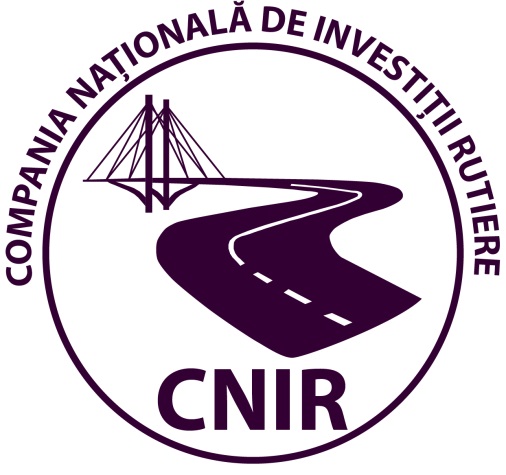 Compania Naţională de Investiţii Rutiere Anexa nr. 3 Lista proiectelor de investiţii care fac obiectul transferului către C.N.I.R.Modernizare Centura Sud Bucureşti;Realizare ring II Centura Sud Bucureşti;Realizare autostradă Sibiu – Piteşti;Realizarea autostradă Târgu Mureş – Târgu Neamţ – Iaşi – Ungheni;Realizare drum expres Ploieşti – Buzău – Focşani – Bacău – Paşcani.Anexa nr. 1Coeficienţi de salarizare C.N.I.R.Anexa nr. 1Coeficienţi de salarizare C.N.I.R.Anexa nr. 1Coeficienţi de salarizare C.N.I.R.Anexa nr. 1Coeficienţi de salarizare C.N.I.R.Anexa nr. 1Coeficienţi de salarizare C.N.I.R.Anexa nr. 1Coeficienţi de salarizare C.N.I.R.Anexa nr. 1Coeficienţi de salarizare C.N.I.R.Anexa nr. 1Coeficienţi de salarizare C.N.I.R.Anexa nr. 1Coeficienţi de salarizare C.N.I.R.Anexa nr. 1Coeficienţi de salarizare C.N.I.R.Anexa nr. 1Coeficienţi de salarizare C.N.I.R.Anexa nr. 1Coeficienţi de salarizare C.N.I.R.Nr. crt.Nr. crt.Profesia/FuncţiaNivel de experienţăNivel de experienţă*Nivel de salarizare brut raportat la salariul clasei 1 de salarizare *Nivel de salarizare brut raportat la salariul clasei 1 de salarizare *Nivel de salarizare brut raportat la salariul clasei 1 de salarizare *Nivel de salarizare brut raportat la salariul clasei 1 de salarizare *Nivel de salarizare brut raportat la salariul clasei 1 de salarizare Nr. crt.Nr. crt.Profesia/FuncţiaNivel de experienţăNivel de experienţăminimminimmaximmaximmaximA.A.Funcţii si profesii din activitatea de implementare a proiectelor de investiţiiFuncţii si profesii din activitatea de implementare a proiectelor de investiţiiFuncţii si profesii din activitatea de implementare a proiectelor de investiţiiFuncţii si profesii din activitatea de implementare a proiectelor de investiţiiFuncţii si profesii din activitatea de implementare a proiectelor de investiţii11funcţii de baza cu studii medii şi universitare de scurtă durată (tehnician, contabil, inginer colegiu, etc)debutantdebutant1.66671.66672.33332.33332.333322funcţii de baza cu studii medii şi universitare de scurtă durată (tehnician, contabil, inginer colegiu, etc)mediumediu2.16772.16772.74952.74952.749533funcţii de baza cu studii medii şi universitare de scurtă durată (tehnician, contabil, inginer colegiu, etc)seniorsenior2.74952.74953.25053.25053.250544functii de baza cu studii superioare (inginer, economist, arhitect, consilier juridic etc)debutantdebutant2.74952.74954.25004.25004.250055functii de baza cu studii superioare (inginer, economist, arhitect, consilier juridic etc)mediumediu4.50104.50106.00006.00006.000066functii de baza cu studii superioare (inginer, economist, arhitect, consilier juridic etc)seniorsenior6.33336.33339.66679.66679.666777Sef UIPconform c.m.s.s.conform c.m.s.s.8.33338.333313.666713.666713.666788Şef birouconform c.m.s.s.conform c.m.s.s.8.33338.333313.666713.666713.666799Şef serviciuconform c.m.s.s.conform c.m.s.s.11.000011.000013.666713.666713.66671010Şef departamentconform c.m.s.s.conform c.m.s.s.11.666711.666715.000015.000015.00001111Director adjunctconform c.m.s.s.conform c.m.s.s.11.666711.666715.000015.000015.00001212Directorconform c.m.s.s.conform c.m.s.s.13.670713.670716.333316.333316.3333B.B.Funcţii suport11funcţii de baza cu studii medii şi universitare de scurtă durată (tehnician, contabil, inginer colegiu, etc)debutantdebutant1.00001.00001.66001.66001.660022funcţii de baza cu studii medii şi universitare de scurtă durată (tehnician, contabil, inginer colegiu, etc)mediumediu1.83001.83002.16002.16002.160033funcţii de baza cu studii medii şi universitare de scurtă durată (tehnician, contabil, inginer colegiu, etc)seniorsenior2.33002.33003.50003.50003.500044functii de baza cu studii superioare (inginer, economist, arhitect, consilier juridic etc)debutantdebutant2.00002.00002.75002.75002.750055functii de baza cu studii superioare (inginer, economist, arhitect, consilier juridic etc)mediumediu3.00003.00003.75003.75003.750066functii de baza cu studii superioare (inginer, economist, arhitect, consilier juridic etc)seniorsenior4.00004.00006.00006.00006.000077Şef birouconform c.m.s.s.conform c.m.s.s.6.33336.33337.66007.66007.660088Şef serviciuconform c.m.s.s.conform c.m.s.s.8.00008.00009.00009.00009.000099Şef departament, consilierconform c.m.s.s.conform c.m.s.s.9.66009.660011.000011.000011.00001010Director adjunctconform c.m.s.s.conform c.m.s.s.9.66009.660011.000011.000011.00001111Directorconform c.m.s.s.conform c.m.s.s.11.000011.000013.000013.000013.0000C.C.Funcţii din conducerea executivă11Director general adj.conform c.m.s.s.conform c.m.s.s.salarizare conform contract de mandatsalarizare conform contract de mandatsalarizare conform contract de mandatsalarizare conform contract de mandatsalarizare conform contract de mandat22Director generalselectie Legea 111/2016 care aproba  OUG 109/2011 selectie Legea 111/2016 care aproba  OUG 109/2011 salarizare conform contract de mandatsalarizare conform contract de mandatsalarizare conform contract de mandatsalarizare conform contract de mandatsalarizare conform contract de mandatc.m.s.s. - Condiţii minime de studii şi stagii necesare ocupării postuluic.m.s.s. - Condiţii minime de studii şi stagii necesare ocupării postuluic.m.s.s. - Condiţii minime de studii şi stagii necesare ocupării postuluic.m.s.s. - Condiţii minime de studii şi stagii necesare ocupării postuluic.m.s.s. - Condiţii minime de studii şi stagii necesare ocupării postuluic.m.s.s. - Condiţii minime de studii şi stagii necesare ocupării postuluic.m.s.s. - Condiţii minime de studii şi stagii necesare ocupării postuluic.m.s.s. - Condiţii minime de studii şi stagii necesare ocupării postuluic.m.s.s. - Condiţii minime de studii şi stagii necesare ocupării postuluic.m.s.s. - Condiţii minime de studii şi stagii necesare ocupării postului* - coeficientii reprezinta nivelul de salarizare in raport cu clasa 1 de salarizare* - coeficientii reprezinta nivelul de salarizare in raport cu clasa 1 de salarizare* - coeficientii reprezinta nivelul de salarizare in raport cu clasa 1 de salarizare* - coeficientii reprezinta nivelul de salarizare in raport cu clasa 1 de salarizare* - coeficientii reprezinta nivelul de salarizare in raport cu clasa 1 de salarizare* - coeficientii reprezinta nivelul de salarizare in raport cu clasa 1 de salarizare* - coeficientii reprezinta nivelul de salarizare in raport cu clasa 1 de salarizare* - coeficientii reprezinta nivelul de salarizare in raport cu clasa 1 de salarizare* - coeficientii reprezinta nivelul de salarizare in raport cu clasa 1 de salarizare* - coeficientii reprezinta nivelul de salarizare in raport cu clasa 1 de salarizareClasa 1 de salarizare este egală cu 2228 leiClasa 1 de salarizare este egală cu 2228 leiClasa 1 de salarizare este egală cu 2228 leiClasa 1 de salarizare este egală cu 2228 leiClasa 1 de salarizare este egală cu 2228 leiClasa 1 de salarizare este egală cu 2228 leiClasa 1 de salarizare este egală cu 2228 leiClasa 1 de salarizare este egală cu 2228 leiClasa 1 de salarizare este egală cu 2228 leiClasa 1 de salarizare este egală cu 2228 leiNota: Funcţiile din activitatea de proiectare vor avea salarii de încadrare cu 30% mai mariNota: Funcţiile din activitatea de proiectare vor avea salarii de încadrare cu 30% mai mariNota: Funcţiile din activitatea de proiectare vor avea salarii de încadrare cu 30% mai mariNota: Funcţiile din activitatea de proiectare vor avea salarii de încadrare cu 30% mai mariNota: Funcţiile din activitatea de proiectare vor avea salarii de încadrare cu 30% mai mariNota: Funcţiile din activitatea de proiectare vor avea salarii de încadrare cu 30% mai mariNota: Funcţiile din activitatea de proiectare vor avea salarii de încadrare cu 30% mai mariNota: Funcţiile din activitatea de proiectare vor avea salarii de încadrare cu 30% mai mariNota: Funcţiile din activitatea de proiectare vor avea salarii de încadrare cu 30% mai mariNota: Funcţiile din activitatea de proiectare vor avea salarii de încadrare cu 30% mai mari